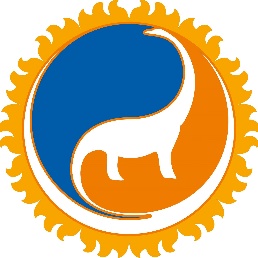 ДОРНОГОВЬ АЙМАГ ХҮНИЙ ЭРХИЙН ТӨЛӨВ БАЙДЛЫН ТАЙЛАН (2023 оны жилийн эцэс) 2023 оны 12 дугаар сарын 14-ний өдөрНЭГДҮГЭЭР БҮЛЭГХҮНИЙ ЭРХИЙГ ХАНГАХ ҮНДЭСНИЙ МЕХАНИЗММонгол Улсын сайд, Засгийн газрын Хэрэг Эрхлэх газрын даргын 2023 оны 04 дүгэр сарын 25-ны өдрийн ХЭГ/948 дугаар албан бичиг, “Орон нутаг дахь хүний эрхийн төлөв байдлыг тайлагнах, илтгэх журам”-ын дагуу Монгол Улсын хууль, тогтоомж, Олон улсын гэрээ конвенцын хэрэгжилт, Улсын болон орон нутгийн бодлого, төлөвлөлт, үйл ажиллагааны гүйцэтгэл, үр дүн, үр нөлөө хүний эрхэд суурилсан эсэх талаар өөрсдийн үйл ажиллагаанд дүн шинжилгээ хийж, хүний эрхийн зөрчлийн талаарх мэргэжлийн байгууллагаас гаргасан нөхцөл байдлын тайлан мэдээлэл, сумдад хүний эрхийн ямар зөрчлүүд байгааг тодорхойлох  байдлаар тайланг боловсрууллаа.  А. ХҮНИЙ ЭРХ, ЭРХ ЧӨЛӨӨГ ХАНГАХ ҮНДЭСНИЙ ЧАДАВХЫГ ДЭЭШЛҮҮЛЭХЭД ХУВЬ НЭМЭР ОРУУЛЖ, ХҮНИЙ ЭРХИЙГ ХАНГАХ ҮНДЭСНИЙ МЕХАНИЗМЫГ ДЭМЖИЖ АЖИЛЛАСАН БАЙДАЛ:Хүний эрхийн ойлголт хандлагыг нэмэгдүүлэх, эрх зүйн боловсрол олгох үйл ажиллагааг орон нутгийн түвшинд зохион байгуулахад иргэдийн оролцоог хангахад дэмжлэг үзүүлэн ажиллаж хэвшсэн. Энэ хүрээнд 2016-2023 онд 300 гаруй удаагийн сургалтаар 12,0 мянган хүнийг хамруулсан. Хүний эрхийн Үндэсний Комиссоос бэлтгэн гаргасан шторк, мэдээ мэдээллийг орон нутгийн телевиз сонинд үнэ төлбөргүй нийтлүүлэхэд дэмжлэг үзүүлж хүний эрхийн талаар мэдээ мэдээллийг түгээхэд хамтран ажилласан. Тайланд онд “Хүний эрхийн түгээмэл тунхаглал манай ангид” уриалгад нэгдэж 2023 оны 09 дүгээр сарын 01-ний өдөр бүх сургууль, цэцэрлэгийн нийт 750 багш хүүхдэд зориулсан сургалтын агуулгыг хичээлээр орж удирдан зохион байгуулснаар хүний эрхийн ойлголт хандлагыг нэмэгдүүлэх үр дүнтэй арга хэмжээ болсон. Монгол Улсын Хүний эрхийн Үндэсний Комиссын гишүүн С.Дондов орон нутагт ажиллах үеэрээ зөвлөгөө тусламж хүссэн иргэний хүсэлтийг хүлээн авч аймгийн Засаг даргын Тамгын газарт уламжласан бөгөөд тус иргэний амьдрах орчин нөхцөлийг сайжруулах зорилгоор гэр олгох ажлыг зохион байгуулж гишүүний уламжласан хүсэлтийг шийдвэрлэн төрийн байгууллагын зүгээс дэмжин ажилласан. Мөн Монгол Улсын Хүний эрхийн Үндэсний Комиссын дарга, гишүүд, ажлын албанаас орон нутагт албан томилолтоор ажиллахад шаардлагатай мэдээ, мэдээллээр хангаж, аюулгүй байдалд анхааран ажиллаж Комиссын гишүүний Шаардлага, Зөвлөмжийн хэрэгжилтийг хуульд заасан хугацаанд ханган ажиллахад анхааран ажиллаж байна. Б. ХҮНИЙ ЭРХ, ЭРХ ЧӨЛӨӨГ БИЕЛҮҮЛЭХ ЧИГЛЭЛЭЭР ХҮНИЙ ЭРХИЙН ҮНДЭСНИЙ КОМИСС, ТӨРИЙН БУС БАЙГУУЛЛАГУУД, ХУВИЙН ХЭВШЛИЙН АЖ АХУЙ НЭГЖ, БАЙГУУЛЛАГУУДТАЙ ХАМТРАН АЖИЛЛАСАН САЙН ТУРШЛАГА:Жил бүрийн 12 дугаар сарын Хүний эрхийн Олон Улсын өдрийг тохиолдуулан “Хүний эрхийн төлөө хамтдаа” (өглөөний уулзалт -1, 2, 3, 4) -ийг 4 дэх жилдээ зохион байгуулж байна. Тус уулзалтад Шүүх, Прокурор, Шүүхийн шийдвэр гүйцэтгэх газар, Шүүхийн шинжилгээний хэлтэс, Тагнуулын хэлтэс, Онцгой байдлын газар, Цагдаагийн газар, Хөдөлмөр, халамж үйлчилгээний газар, Эрүүл мэндийн газар, Гэр бүл, хүүхэд, залуучуудын хөгжлийн газар, Боловсрол, шинжлэх ухааны газар, ахмадын холбоо, эмэгтэйчүүдийн холбоо, төрийн бус байгууллагууд, мэргэжлийн холбоодууд оролцож хэвшсэн. Оролцогч байгууллагуудын зүгээс хүний эрхийг хангах чиглэлээр үр дүн бүхий зохион байгуулсан онцлох ажлаа тайлагнаж, туршлага солилцдог бөгөөд аймгийн Засаг даргын Тамгын газрын зүгээс “Хүнээ эрхийн төлөө хамтдаа” шилжин явах цомоор шагнаж урамшуулсан. Уулзалтаар хүний эрхийн чиглэлээр хэрэгжүүлсэн ажлын тайлан сонсох, орон нутаг дахь хүний эрхийн төлөв байдлын тайланг танилцуулж санал авах, Монгол Улсын Хүний эрхийн Үндэсний Комиссын Хүний эрх, эрх чөлөөний байдлын талаарх илтгэлээр тухайн онд ямар эрхийн асуудал хөндөгдсөн, хэрхэн анхаарч ажиллах талаар мэдээлэл, орон нутаг дахь хүний эрхийн үндэсний комиссын ажилтны зүгээс хүний эрхийн асуудлаар анхаарах асуудлаар мэдээлэл хүргэх, 2024 онд хэрэгжүүлэх арга хэмжээний төлөвлөгөөнд санал авах байдлаар зохион байгууллаа. Уулзалтын үр дүнд 2024 онд 14 суманд “Хүний эрхийн төлөө хамтдаа” өглөөний уулзалтыг зохион байгуулж аймгийн хэмжээний нэгдсэн арга хэмжээ болгон өргөжүүлэхээр болж байгууллагуудад хариуцууллаа. Ингэснээр жил бүр тухайн сум бүр хүний эрхийн төлөв байдлаа тодорхойлон хэрэгжүүлэх боломж бүрдэнэ.Бодит үр дүнтэй ажил Монгол Улсын Хүний эрхийн Үндэсний Комиссын орон нутаг дахь ажилтны санал, санаачилгыг дэмжин аймгийн Шүүхийн шийдвэр гүйцэтгэх газрын Цагдан хорих байранд зарлан мэдээлэх төхөөрөмж байршуулсан. Үүний үр дүнд Цагдан хоригдогч нарыг мэдээ мэдээлэл авах боломж нөхцөлөөр хангахаас гадна тэдний зан үйлд эерэг нөлөө үзүүлэх лекц, сургалтыг тогтмол явуулж байна. Мөн Шүүхийн шийдвэр гүйцэтгэх газрын аж ахуйн ялтны байрны засвар үйлчилгээ, өргөтгөлийн ажилд санхүүгийн дэмжлэг үзүүлсэн бөгөөд эргэлтээр ирсэн гэр бүл, хүүхдэд таатай орчин бүрдүүлсэн. ХОЁРДУГААР БҮЛЭГХҮНИЙ СУУРЬ ЭРХИЙГ ХАНГАСАН ҮЙЛ АЖИЛЛАГААА.ХҮНИЙ ХУВИЙН ЭРХ ЧӨЛӨӨ:Халдашгүй чөлөөтэй байх эрх: Иргэдийн дунд бусдад хүндэтгэлгүй хандах, гэр бүлийн, захидал харилцааны нууц болон орон байрны  халдашгүй байдалд халдах тохиолдол цөөнгүй гарсаар байна. Тухайлбал: Хувийн цахим хуудасныхаа нууцлалыг алдах, цахимаар дамжуулан бусдын нэр төрд халдах, хувийн зураг мэдээллийг зөвшөөрөлгүй байршуулах зэргээр хүний халдашгүй чөлөөтэй байх эрхийг зөрчиж байна. Энэ хүрээнд  “Хүн хүндээ хүндэтгэлтэй хандъя” нөлөөллийн арга хэмжээг зохион байгуулж сум, агентлаг байгууллагад чиглэл өгч, аймгийн төвийн зам дагуу мэдээллийн самбарт (3*6)  хэмжээтэй 6 төрлийн анонс, хулдаасан хэвлэлийг байршуулж иргэдэд эерэг хандлага төлөвшүүлэх зорилгоор зохион байгуулсан. Аймгийн хэмжээнд үйл ажиллагаа явуулж буй хэвлэл мэдээллийн байгууллагуудыг аливаа мэдээ, мэдээллийг хүргэхдээ хүний эрхийн мэдрэмжтэй мэдээлж байгаа эсэхэд хяналт тавьж гэрээ байгуулан ажилладаг хэдий ч бусад зарын facebook группүүдийг нэгдсэн хяналтад оруулах боломжгүй байна. Харин аймгийн Цагдаагийн газраас тодорхой хэмжээнд зарим зарын facebook группүүдийг хяналтад авч, цахим гэмт хэргээс урьдчилан сэргийлэх, гэмт хэрэг, зөрчилд холбогдох, өртөх, хохирохоос сэргийлэх арга хэмжээг авч хэрэгжүүлж байна. Шүүхэд гомдол гаргах эрх: Дорноговь аймгийн шүүхийн Тамгын газраас иргэнийг шүүхэд гомдол гаргах эрхийг хангах чиглэлээр хүлээлгийн зааланд болон цахим хуудсанд нэхэмжлэлийн бүх загварыг уншиж танилцах боломжтой байдлаар байршуулж, 2023 онд харааны бэрхшээлтэй иргэн гомдол гарах эрийг хангах үүднээс брайл үсэгтэй загварыг шинээр байршуулсан. /Энэ талаар 2023 оны 12 дугаар сарын 11-ний өдөр зохион байгуулагдсан “Хүний эрхийн төлөө хамтдаа өглөөний уулзалт-4”арга хэмжээнд  онцлох ажил болгон танилцуулсан болно/. Өмгөөлүүлэх, өөрийгөө өмгөөлөх, хууль зүйн туслалцаа авах эрх:  Иргэдийн хууль зүйн туслалцаа авах эрхийг хангах зорилгоор бүсийн 100 гаруй өмгөөлөгчдийн нэгдсэн зөвлөгөөнийг 2023 оны 08 дугаар сард зохион байгуулсан. Зөвлөгөөний үр дүнд орон нутагт үйлдэгддэг гэмт хэрэг, зөрчил, иргэдийн өргөдөл, гомдол, зөвлөгөө авсан байдалтай танилцаж харилцан туршлага судлан иргэд олон нийтэд ямар эрхийн асуудлаар зөвлөгөө мэдээллийг түлхүү хүргэх талаар тодорхойлсон. Мөн  хууль сахиулах чиг үүргийн байгууллагын ажилтан албан хаагч нартай уулзалт зохион байгуулж хүний эрхэд суурилсан хандлагаар аливаа хэрэг маргаанд хандах нь зүйтэй талаар талууд санал солилцож “хүн амины нэг хэрэгт” хохирогчид өмгөөлөл, хууль зүйн туслалцааг үнэ төлбөргүй Монголын өмгөөлөгчдийн холбооноос үзүүлэхээр болсон.Аймгийн хэмжээнд хууль зүйн туслалцааны төвд улсын 2 өмгөөлөгч үйл ажиллагаа явуулдаг бөгөөд иргэдэд хууль зүйн туслалцаа үзүүлэх үйл ажиллагаанд холбогдох хууль тогтоомж, ХЗДХ-ын сайдтай байгуулсан гэрээний хүрээнд дэмжлэг үзүүлэн ажиллаж байна. Улсын өмгөөлөгчөөр дамжуулж төлбөрийн чадваргүй 38 хэргийн 44 иргэнд өмгөөллийн үйлчилгээ, 82 иргэнд хууль зүйн зөвлөгөө үнэ төлбөргүй үзүүлсэн. Аймгийн хэмжээнд нийт 15 өмгөөлөгч өмгөөлөл, хууль зүйн туслалцааг үзүүлж байна. Шашин шүтэх, эс шүтэх эрх чөлөө: Дорноговь аймгийн хэмжээнд үйл ажиллагаа явуулж байгаа шашны байгууллагын нэгдсэн судалгаа: Сум тус бүрээр авч үзвэл:Аймгийн Иргэдийн төлөөлөгчдийн хурлын даргын 2023 оны 10 дугаар сарын 16- ны өдөр  баталсан “Дорноговь аймгийн хэмжээнд үйл ажиллагаа явуулдаг сүм хийд, түүний дэргэдэх дотуур байрны үйл ажиллагаанд хяналт тавьж, хүүхдийн эрх,аюулгүй байдалд хяналт шалгалт хийх”  удирдамжийн  хүрээнд 10 дугаар сарын 30-ны өдрөөс 11 дүгээр сарын 02-ны өдөр хүртэлх хугацаанд зохион байгуулж ажилласан. Хяналт шалгалтад Айраг, Даланжаргалан, Замын-Үүд, Сайншанд сумын нийт 11 шашны байгууллага хамрагдсан бөгөөд үүнээс буддизмын-7, христос-4 шашны байгууллага хамрагдсан. Шалгалтаар хийдэд шавилан суудаг 3 хүүхэд сургууль завсардсан, сүмийн байрны орчин нөхцөл, эрүүл ахуйн шаардлага хангаагүй, зөвшөөрөлгүй үйл ажиллагаа эрхэлсэн, итгэгч хүүхдүүдийг ямар нэгэн арга хэмжээнд оролцуулахдаа эцэг эхийн зөвшөөрөл авдаг гэж байгаа боловч мэдээлдэггүй гэх зэрэг зөрчлүүд илэрч холбогдох байгууллагуудаас 4 зөвлөмж, 1 албан шаардлага, хүүхдийн эрхийн Улсын байцаагчаас 1 шаардлага, 8 зөвлөмж  өгч хугацаатай үүрэг даалгавар өгсөн.    Аймгийн хувьд “Будда болон Христ”-ийн шашны чиглэлээр байгууллагууд үйл ажиллагаа явуулж байгаа бөгөөд иргэдийг шүтлэгтэй байх, сүм хийдийн гишүүн байх, шүтлэггүй байх зэрэг ямар нэгэн хязгаарлалт тогтоож хүний эрхийн зөрчил үүсгээгүй болно. Итгэл үнэмшилтэй байх, үзэл бодлоо чөлөөтэй илэрхийлэх, үг хэлэх эрх: Иргэдийн зүгээс ихэнх тохиолдолд үзэл бодлоо цахим хуудсаар дамжуулан илэрхийлэх нь нийтлэг байдаг. Үүнтэй холбогдуулан аливаа шийдвэр гаргахдаа иргэдийн оролцоог хангах үүднээс цахимаар, уулзалт зохион байгуулах, хэлэлцүүлгээр, санал, хүсэлтээр, бичгээр зэрэг олон төрлийн арга хэлбэрээр зохион явуулж байна. Тухайлбал зохион байгуулалтын онцлох арга хэлбэрээс дурдвал: Хүүхдийн эрхийн зөрчлөөс урьдчилан сэргийлэх зорилгоор “Намайг хамгаал” сурагчдын нэгдсэн группээр дамжуулан тэдэнд тулгамдаж байгаа асуудлын талаар мэдээллийг авч холбогдох байгууллагуудын зүгээс хариу арга хэмжээг авч ажиллаж байна. Тус групп-д хүүхдүүд нэрээ нууцлах байдлаар мэдээлэл оруулах боломжтой тул нээлттэйгээр санал сэтгэгдлээ илэрхийлдэг. Энэ хүрээнд сурагчдын зүгээс “...насанд хүрэгчдэд зориулсан уралдаан тэмцээн нэлээдгүй зохион байгуулагдаж байна. Хүүхдүүдэд зориулсан “сагсан бөмбөг, волейболын хүүхдийн лиг” зохион байгуулж өгөөч...” гэх сэтгэгдэл илэрхийлж сурагчид дэмжсэн. Үүний мөрөөр аймгийн Засаг даргын Тамгын газраас “Шинэ эхлэл” лигийг 2023 оны 12 дугаар сараас 2024 оны 04 дүгээр сар хүртэл зохион байгуулахаар шийдвэрлэсэн.              Энэхүү арга хэмжээ нь иргэд, хүүхдүүд оролцсоноор аливаа шийдвэр гаргах түвшинд өөрсдийн санал бодлоо хүргэж ажил хэрэг болгох боломжтой гэх сэдэл хандлагыг төлөвшүүлж чадсан. Санхүүгийн иргэдийн төсөв. Төрийн үйл ажиллагаанд иргэд, иргэний нийгмийн байгууллага, хэвлэл мэдээллийн байгууллагын оролцоог нэмэгдүүлэх зорилгоор “Үр дүнд суурилсан нэгдсэн удирдлагын тухай ойлголт” сэдэвт сургалтыг аймгийн хэмжээнд 2 удаа зохион байгуулж, нийт 58 төрийн бус байгууллагын төлөөлөл оролцсон. Сургалтаар “Үр дүнд суурилсан нэгдсэн удирдлагын тухай ойлголт”, “Дорноговь аймгийн орон нутгийн төлөвлөлт, төсөвлөлтийн шинэчлэл”, “Эдийн Засгийн сэтгүүл зүй ба хэв маяг”, “Сэтгүүлчдийн оролцоо”, “Төсвийн үе шатуудад ИНБ-ын оролцоо” сэдвүүдээр мэдээлэл хийж, панель хэлэлцүүлэг зохион байгуулсан. Үүний үр дүнд олон нийт орон нутгийн эдийн засгийн хэтийн бодлогын чиглэлийг хэрхэн боловсруулах, тэдний үүрэг оролцооны талаар мэдээлэлтэй болсноороо онцлог болсон.      Иргэдийн санал хүсэлтийг сонсох, тулгамдаж буй асуудлыг шийдвэрлэх зорилгоор УИХ гишүүд, аймгийн ИТХ, аймгийн ГХУСАЗСЗ, аймаг, сумдын засаг даргаас нийт 90 гаруй удаагийн уулзалт, хэлэлцүүлгийг зохион байгуулж давхардсан тоогоор 116,0 мянган иргэд хамрагдсан. Аймгийн Засаг даргын зүгээс 2023 онд албан өрөөнд биечлэн 560 гаруй иргэнийг хүлээн авч санал, хүсэлтийг сонсож тодорхой асуудлуудыг шийдвэрлэн ажилласан.  Тайлант онд цалин хөлсийг нэмэгдүүлэх, уул уурхайгаас газар нутгаа хамгаалах талаар иргэдийн нэгдэл, үйлдвэрчний эвлэлийн гишүүн байгууллага, төрийн бус байгууллага жагсаал цуглаан зохион байгуулсан бөгөөд төрийн байгууллагын зүгээс жагсаал цуглаан зохион байгуулахдаа холбогдох хууль тогтоомжийг мөрдөж, бусдын болон өөрсдийн аюулгүй байдлыг хангах талаар мэдээллийг өгч аймгийн Цагдаагийн газартай хамтран  ажилласан. Мэдээлэл хайх, хүлээн авах эрх: Иргэдийг өөрт хэрэгтэй мэдээ, мэдээллээ хайх, хүлээн авах, цуглуулах, ашиглах боломжийг олгох зорилгоор хэвлэл мэдээллийн хэрэгсэл (сонин, радио, телевиз, утсаар), цахим хуудас, сайт, мэдээллийн самбар зэрэг мэдээлэл хүргэх боломжит бүхий л хэлбэрийг ашиглан мэдээлэл хайх, хүлээн авах эрхийг хангахад чиглэн ажиллаж байна.             Аймгийн хэмжээнд төрийн болон төрийн өмчит 145 байгууллагыг төрийн байгууллагын дотоод үйл ажиллагааны нэгдсэн системд бүртгэсэн нь 96 хувьд нэвтрүүлсэн байна. Системийн ашиглалтыг нэмэгдүүлэхээр төрийн болон төрийн өмчит байгууллагуудын бичиг хэргийн ажилтан, мэдээлэл технологийн ажилтан, хүний нөөцийн ажилтнуудад Цахим хөгжил харилцаа холбооны яам, "И-Монгол" академи УТҮГ-тай хамтран "ERP" системийн ашиглалтыг сайжруулах, тоон гарын үсгийн хэрэглээг нэмэгдүүлэх, төрийн цахим үйлчилгээг нэмэгдүүлэх, цахим шилжилтийг эрчимжүүлэх чиглэлээр 7 удаагийн сургалтыг зохион байгуулан нийт 540 албан хаагчийг хамруулсан. Цахим шилжилт, цахим засаглалыг эрчимжүүлэхээр 14 сумд, 20 сургууль, 65 багийн Засаг дарга нарт компьютер, техник хэрэгслийн шинэчлэлт хийж орон нутгийн төсвийн 1,251,993,140 сая төгрөгийн хөрөнгө оруулалтын ажлыг хийж гүйцэтгэсэн. Мөн “Цахим Дорноговь” хөтөлбөрийг 4 зорилтын хүрээнд 22 арга хэмжээ хэрэгжүүлэхээр аймгийн Иргэдийн Төлөөлөгчдийн Хурлын 2023 оны 12/01 тогтоолоор батлуулсан бөгөөд цахим аймаг болох суурь дэд бүтэц, программ хангамжуудыг бий болгохоор зорин ажиллаж  2023 онд 51 хувийн хэрэгжилттэй үнэлүүлж ажилласан. Аймгийн Засаг даргаас 2023 онд 14 сумын Засаг даргатай байгуулан гэрээнд төрийн үйлчилгээг цахим хэлбэрт шилжүүлэх, нийтийн мэдээллийн дэд бүтэц, төрийн үйлчилгээний нэгдсэн системд холбогдох арга хэмжээ авч хэрэгжүүлэх, мэдээллийн  аюулгүй байдлын түвшинг дээшлүүлэх,төрийн үйлчилгээний нэгдсэн системийн ашиглалтыг олон нийтэд сурталчлах, танилцуулах, иргэдийн өргөдөл, гомдол, санал, хүсэлтийг цахим хэлбэрээр хүлээн авч, шийдвэрлэх боломжийг бүрдүүлэх зэрэг заалтыг тусгаж хэрэгжилтэд хяналт тавьж ажилласан. Улсынхаа нутаг дэвсгэрт чөлөөтэй зорчих, түр буюу байнга оршин суух газраа сонгох:  Малчин иргэдийн дунд олон жил амьдарч, уламжлалт аргаар мал маллаж буй малчдын өвөлжөө, хаваржааны доорх газар нь өөр сум, аймгийн нутаг дэвсгэрт харьяалагдаж байгаа нөхцөлд тэдгээр малчдад хилийн цэсийн талаарх үнэн зөв мэдээллийг өгч, тухайн газрыг хамаарах нутаг дэвсгэрт нь газар эзэмших эрхийг холбогдох хуульд нийцүүлэн баталгаажуулах ажлыг хилийн цэстэй холбоотой үүссэн газрын маргааны орон нутагтаа шийдвэрлэж ажиллах,  мөн малчдыг газар нутгаасаа хөөх, байнга оршин суугаа газрын хаягийг өөрчилж шилжин эрхийг шаардах, өвөлжөө, хаваржааны газрынх нь ойролцоо бусдад газар эзэмшүүлэх зэргээр амьдралын хэв маягт нь шууд болон шууд бусаар нөлөөлөх явдал гаргахгүй байхад анхааран ажиллаж байна. Энэ талаар Газар зохион байгуулалт, геодези, зураг зүйн газраас 2023 оны 11 дүгээр сард хамтран ажиллах тухай албан бичиг ирүүлсэн. Орон нутгийн зүгээс Монгол Улсын Үндсэн хуулийн 16 дугаар зүйлийн 18 дахь хэсэгт Монгол улсын иргэн нь “Улсынхаа нутаг дэвсгэрт чөлөөтэй зорчих, түр буюу байнга оршин суух, газраа сонгох, гадаадад явах, оршин суух, эх орондоо буцаж ирэх”, Газрын тухай хуулийн 6 дугаар зүйлийн 6.1 дэх хэсэгт “Газрыг Монгол Улсын 18 насанд хүрсэн иргэн (цаашид иргэн гэх), аж ахуйн нэгж, байгууллага энэ хуульд заасны дагуу эзэмшиж ашиглана” гэж тус тус заасныг үндэслэн иргэдээс ирүүлсэн өвөлжөө, хаваржааны газартай холбоотой асуудалд стратегийн өмгөөллийн үйлчилгээг авч мэргэжлийн багтай гэрээ байгуулан ажиллаж байна. Б.УЛС ТӨРИЙН ЭРХ, ЭРХ ЧӨЛӨӨ:Дорноговь аймгийн хэмжээнд улс төрийн 110 албан тушаалд 110 албан хаагч ажиллаж байна. Үүнээс 37 буюу 33,6 хувь нь эмэгтэй, 73 буюу 66,3 хувь нь эрэгтэй албан хаагч байна. 14 сумдын Засаг дарга нарыг хүйсээр нь ангилж үзвэл 1 буюу 7,1 хувь нь эмэгтэй, сумдын Иргэдийн Төлөөлөгчдийн Хурлын дарга нарын 2 буюу 14,2 хувь нь эмэгтэй албан хаагчид эзэлж байна.   Мөн 65 багтай бөгөөд багийн Засаг дарга нарын 30 буюу 46,1 хувь нь эмэгтэй, 35 буюу 53,9 хувь нь эрэгтэй албан хаагчид байна. Сумдын Засаг даргын орлогчдын 3 буюу 21,4 хувь нь эмэгтэй 78,5 хувь нь эрэгтэй албан хаагч байна.Дорноговь аймгийн Иргэдийн Төлөөлөгчдийн Хурлын төлөөлөгчөөр 31 төлөөлөгч ажилладаг ба эдгээрийн 7 буюу 22,5 хувь нь эмэгтэй төлөөлөгчид сонгогдон ажиллаж байна.   Мөн аймгийн хэмжээнд 2023 оны байдлаар Улс төрийн эрх, эрх чөлөөний эсрэг гэмт хэрэг бүртгэгдээгүй байна. В. ӨМЧЛӨХ ЭРХ:Онцлох үйл ажиллагаа: Орон нутгийн төсвийн 13.5 тэр бум төгрөгийн санхүүжилтээр иргэдэд орон сууцыг түрээслээд өмчлөх боломж нөхцөлөөр хангах ажлыг зохион байгуулсан. Энэ хүрээнд 2023 оны 07 дугаар сард “Дорноговь аймгийн зорилтод бүлгийн иргэдийг түрээслээд өмчлөх орон сууцанд хамруулах” журмыг боловсруулан аймгийн ИТХ-р батлуулж, сум, баг, байгууллагад квот олгох байдлаар зорилтод бүлгийг тодорхойлон иргэд олон нийтэд нээлттэй ил тод байдлаар шалгаруулах ажлыг зохион байгууллаа. Тус хөтөлбөрт эхний ээлжинд 105 өрхийг хамруулсан бөгөөд журмын дагуу хөгжлийн бэрхшээлтэй иргэн-7, ахмад настан-11, өрх толгойлсон эх, эцэг-2, олон хүүхэдтэй гэр бүл-6, залуу гэр бүл-10, эмч, сувилагч, асрагч-14, ерөнхий боловсролын сургуулийн багш-16, цэцэрлэгийн багш-15, малчин-17 өрхийг тус тус хамруулаад байна.  Зорилтод бүлгийн иргэдийн хувьд сард 500,0-600,0 мянган төгрөгийг төлж 5-10 жилийн хугацаанд орон сууцаа өмчлөх боломж бүрдсэн нь амьдралын нөхцөл боломжоос шалтгаалж орон сууц зээлээр болон шууд худалдан авах боломжгүй иргэдэд хүүгүйгээр, үндсэн үнийн төлбөрөөс хасагдах байдлаар орон сууцтай буюу өмчтэй болгох нөхцөл боломжийг бүрдүүлсэн. Аймгийн хэмжээнд үл хөдлөх эд хөрөнгийн бүртгэлд 14,611 иргэн, 10,449  газар өмчлөх эрхийг баталгаатай эдэлж байна.  Үүнээс 2023 оны байдлаар шинээр үл хөдлөх эд хөрөнгийг 358 иргэн, 596 газар өмчлөх эрхийн гэрчилгээгээр өмчилж байна.  Мөн иргэдийн өмчлөх эрх зөрчигдөх тохиолдлууд гарсаар байна. 2023 оны байдлаар залилах, дээрэмдэх, хөрөнгө завших, эд хөрөнгө устгах, гэмтээх, мал хулгайлах гэмт хэргүүд 2022 оны мөн үетэй харьцуулахад буурсан эерэг үзүүлэлттэй байна.Г. НИЙГЭМ, СОЁЛЫН ЭРХ: Монгол Улсын Засгийн газраас хэрэгжүүлж буй томоохон төсөл хөтөлбөрүүд манай аймагт хэрэгжиж байгаа нь аймгийн нийгэм, эдийн засгийн өсөлтөд эерэг нөлөө үзүүлж, бүтээн байгуулалтын ажлууд эрчимжиж байна. ТУХАЙЛБАЛ:  Замын-үүд боомт, “Алтанширээт”, “Гэрэлт говь” аж үйлдвэрийн парк, Газрын тос боловсруулах үйлдвэр, төмөр замын бүтээн байгуулалтууд зэрэг томоохон төсөл, хөтөлбөрүүд амжилттай хэрэгжиж байна.         - Аймгийн дотоодын нийт бүтээгдэхүүний өсөлт 2020 онтой харьцуулахад 208,0 тэрбум төгрөг буюу 51,1%-аар өссөн ба хөдөө аж ахуй, уул уурхай, олборлолт, аж үйлдвэр, барилга, үйлчилгээний салбарт тогтмол тасралтгүй өсөж байна.- Орон нутгийн төсөвт 70,8 тэрбум төгрөгийн орлого төвлөрүүлж, төсвийн орлогын дүн өмнөх оны мөн үетэй харьцуулахад 22.7%-аар, 2020 онтой харьцуулбал 2,3 дахин өссөн, төсвийн зарлага 95,2 тэрбум төгрөг байгаа нь төлөвлөгөөтэй харьцуулахад 32,1 хувиар хэмнэлттэй байна.    - Тайлант хугацаанд улсын төсвийн 86,2 тэрбум төгрөгийн хөрөнгө оруулалтаар 11, ОНТ-ийн 74,0 тэрбум төгрөгийн хөрөнгө оруулалтаар 221, Орон нутгийн хөгжлийн сангийн 44,3 тэрбум төгрөгийн хөрөнгө оруулалтаар 19, Замын сангийн 3,7 тэрбум төгрөгийн хөрөнгө оруулалтаар 14, Их засварын зардлаар 2,5 тэрбум төгрөгийн 17, нийт 282 төсөл, арга хэмжээг төлөвлөн гүйцэтгэж ажилласан.  -  Гол нэрийн хүнсний бүтээгдэхүүний хангалтын хувь 2020 онтой харьцуулахад 20,8%-аар, сүүн сүүн бүтээгдэхүүн 7,9%-аар, гурил гурилан бүтээгдэхүүн 5.4% -иар тус тус өсөж аймгийн нийт хүн амын махны хэрэгцээг 100%, сүүний хэрэгцээний 76,3%, гурилан бүтээгдэхүүний хэрэгцээний 5,4%, төмс, хүнсний ногооны 12,2, өндөгний 73%-ийг орон нутгаас хангаж байна.  - Өндөр ашиг шимт малын тоо 2022 оны жилийн эцэст 79506 толгойд хүрч 2020 онтой харьцуулахад 5 төрөл дээрээ 1,9 хувиар өсөж, нийт мал сүргийн 2,7 хувийг эзэлж байна. Хувийн аж ахуй эрхлэх: “Хүнсний хангамж, аюулгүй байдал” үндэсний хөдөлгөөний хэрэгжилтийг орон нутагт эрчимжүүлэх, хүнсний ногооны хангалтыг нэмэгдүүлэх, өрхийн тариалангийн үйлдвэрлэлийг дэмжих зорилгоор улсын төсвийн 2,0 тэрбум төгрөгийн санхүүжилтээр “Шинэ хөдөө” төслийг хэрэгжүүлж төслийн хүрээнд 952,5 сая төгрөгийн үнэ бүхий 4 төрлийн хэмжээст хүлэмж 350 ш, 899,2 сая төгрөгийн үнэ бүхий 40 морины хүчтэй дугуйт трактор 20 ширхэг, анжис 20 ширхэг, роторт сийрүүлүүр 20 ширхэг, сийрүүлэгч манагч 20 ширхэг, төмс суулгагч 20 ширхэг, хүнсний ногооны үрлүүр 20 ширхэг, 38,0 сая.төгрөгийн үнэ бүхий 1,5 тн-ы багтаамжтай 40 ш усны нөөцийн савыг шинээр нэмэгдүүлэн 14 сумын газар тариалан эрхлэгчдэд олгосон.  Мөн Хүнс хөдөө аж ахуй, хөнгөн үйлдвэрийн яамнаас 2023 оны тариалалтад 80 хувийн хөнгөлөлттэй олгосон 11 төрлийн хүнсний ногооны үрийг 14 сумын газар тариалан эрхлэгчдэд олгон дэмжлэг үзүүлсэн. Тариалалтаар 338 өрх, 30 аж ахуйн нэгж, байгууллага төмс 21.8 га-д, хүнсний ногоо 81.9 га-д, жимс, жимсгэнэ 9,6 га-д, малын тэжээлийн ургамал 56,1 га-д нийт 169,4 га талбайд тариалалт хийж өмнөх оны мөн үеэс талбайн хэмжээ 35,4 га талбайгаар нэмэгдэж, 900 м2 өвлийн хүлэмж, 29520 м2 зуны хүлэмжид тариалалт хийж урьд оноос хамгаалагдсан хөрсний тариалалтыг 19200 м2-аар нэмэгдүүлсэн.Монгол Улсын Засгийн газраас Дорноговь аймгийг тээвэр логистик, аялал жуулчлал, хариуцлагатай уул уурхай, аж үйлдвэрлэлийн салбарыг хөгжүүлэн үйлдвэр технологийн паркуудыг бүсчлэн байгуулж, түүнийг дагалдуулан хөдөө аж ахуй, хөнгөн үйлдвэрлэл, худалдаа, үйлчилгээний салбарыг түлхүү хөгжүүлэх хэтийн төлөв, нөөц боломжтой болохыг тодорхойлсон.   Дорноговь аймагт 2023 оны байдлаар үйлдвэрлэл, худалдаа, үйлчилгээний чиглэлээр үйл ажиллаагаа эрхлэгч 438 иргэн, 1245 аж ахуйн нэгж байгаагийн 95.37 хувь нь 1-10 ажилтантай бичил бизнес эрхлэгчид, 4.63 хувь нь 10-50 ажилтантай жижиг бизнес эрхлэгчид болох нь холбогдох судалгааны статистик үзүүлэлттэй байна.  	Орон нутгийн зүгээс  бизнес эрхлэгчдийг дэмжин хөгжүүлж, ирээдүйд бий болох өсөн нэмэгдэх эрэлт, хэрэгцээг дотоодоосоо бүрэн хангах чадамжтай бизнес эрхлэгчдийг бэлтгэхэд чиглэсэн “Түншлэл ба хөгжил” аймгийн зорилтот хөтөлбөрийг “Дорноговь аймгийн аж үйлдвэр, хөгжлийн стратеги төлөвлөгөө”-нд тулгуурлан боловсруулж 2023 оны 12 дугаар сарын 05-ны өдөр аймгийн ИТХ-р батлууллаа.  2024 оны төсвийн төсөлд энэхүү хөтөлбөрийг хэрэгжүүлэх зорилгоор 2 тэрбум төгрөгийг тусгасан бөгөөд хөтөлбөр хэрэгжүүлэх хугацаанд буюу цаашид жил бүр хөрөнгө төсөвлөж жижиг, дунд бизнесийг тогтвортой хөгжүүлэх бодлогыг баримталж явахыг зорих юм. Өндөр наслах, хөдөлмөрийн чадвар алдах, хүүхэд төрүүлэх, болон хуульд заасан тохиолдолд эд мөнгөний тусламж авах эрх: Орон нутгийн төсвийн 307,0 сая төгрөгөөр амьжиргааны баталгаажих түвшнээс доогуур орлоготой 100 иргэнд гэр олгож дэмжлэг үзүүлсэн.Нийгмийн халамжийн үйлчилгээг зорилтот эзэнд нь хүргэх бодлогын хүрээнд нийгмийн халамжийн тэтгэвэр, тэтгэмжид хамрагдсан иргэдийн тоо өмнөх оноос 13 хувиар, Хүнсний эрхийн бичгийн үйлчилгээнд хамрагдаж буй өрхийн тоо 2 хувиар тус тус буурсан байна. Халамжаас- хөдөлмөрт цогц арга хэмжээний хүрээнд зорилтот бүлгийн 404 иргэнийг чадавхжуулж, 444 иргэнийг байнгын болон түр ажлын байраар хангасан нь өмнөх оны мөн үетэй харьцуулахад 20 хувиар нэмэгдсэн байна.Нийгмийн даатгалын санд 50911.4 сая төгрөгийн орлого бүрдүүлэхээс 51878.7 сая төгрөгийн орлогыг бүрдүүлж орлогын төлөвлөгөөг 101.9 хувиар биелүүлж ажилласан. Өмнөх оны мөн үетэй харьцуулахад нийгмийн даатгалын сангийн орлого 30,53 хувиар өссөн. Нийгмийн даатгалын сангийн зардал 63498.1 сая төгрөг зарцуулахаар төлөвлөгдсөнөөс 60237.2 сая төгрөгийн тэтгэвэр, тэтгэмж олгож, 5.1 хувийн хэмнэлт гаргаж, зардлын хэтрэлтгүй ажилласан.   Нийгмийн даатгалын сангаас 17806 иргэнд 68084,4 сая төгрөгийн тэтгэвэр, тэтгэмж, төлбөрийг хугацаанд нь олгосон. Тэтгэврийн даатгалын сангаас 10095 иргэнд 60867,5 сая төгрөгийг, тэтгэмжийн даатгалын сангаас 6846 иргэнд 3922,3 сая төгрөгийг, ҮОМШӨ-ний даатгалын сангаас 181 иргэнд 852,2 сая төгрөгийг, ажилгүйдлийн даатгалын сангаас 684 иргэнд 2442,4 сая төгрөгийг тус тус олгосон.  Иргэдийн хувьд холбогдох хууль тогтоомжид заасны дагуу эд мөнгөний тусламж авах эрхээ эдэлж байгаа хэдий ч үзүүлж байгаа тусламж үйлчилгээ зарим тохиолдолд үр дүнд хүрэхгүй байна гэж үзэж байна.  Тухайлбал дараах нийтлэг зөрчлүүд орон нутагт төдийгүй улсын хэмжээнд үүсэж байна.Ажил мэргэжлээ сонгох эрх: Хөдөлмөр эрхлэлтийн цахим бүртгэлийн системд 2023 оны 11 дүгээр сарын байдлаар орон нутгийн хэмжээнд шинээр бий болсон 1018  шинэ ажлын байрыг бүртгэж, 1169 иргэн ажилд зуучлагдсан нь өмнөх оноос ажлын байрны бүртгэл 1013 байсан нь 0,4%-аар, зуучлагдсан иргэдийн тоо  3,3%-аар өссөн. Орон нутгийн бүтээн байгуулалтын хүрээнд Gobi cinema, Ахмадын сувиллын газар, "Саран хөхөө" театрын барилга, "Мандах наран-5" хорооллын барилгын ажил зэрэг томоохон бүтээн байгуулалтын ажлуудад "Элит конкрет" ХХК, "Энержи парагон" ХХК, "Болор аграмба" ХХК зэрэг байгууллагуудын байнгын ажлын байранд 159 иргэнийг зуучлан ажлын байраар хангасан. Өмнөх онтой харьцуулахад шинээр бий болсон ажлыг байрны бүртгэл 41,9%-аар өссөн үзүүлэлттэй байна.  Мөн Газрын тос боловсруулах үйлдвэрт 427, Ханги боомтод 299, Алтанширээт аж үйлдвэрийн цогцолборт 30, аймгийн нутаг дэвсгэрт үйл ажиллагаа явуулах тусгай зөвшөөрөлтэй уул уурхайн компаниуд 2000, нийт 2756 ажлын байрыг шинээр бий болгон орон нутгаас ажиллах хүч татан ажиллуулсан байна.Дорноговь аймаг нь АШУҮИС, Политехникийн коллеж гэсэн 2 сургуультай бөгөөд   АШУҮИС-ийн Дорноговь аймаг дахь салбар сургуулийн эх баригчийн ар өссөн. Орон нутгийн бүтээн байгуулалтын хүрээнд Gobi cinema, Ахмадын сувиллын газар, "Саран хөхөө" театрын барилга, "Мандах наран-5" хорооллын барилгын ажил зэрэг томоохон бүтээн байгуулалтын ажлуудад "Элит конкрет" ХХК, "Энержи парагон" ХХК, "Болор аграмба" ХХК зэрэг байгууллагуудын байнгын ажлын байранд 159 иргэнийг зуучлан ажлын байраар хангасан. Өмнөх онтой харьцуулахад шинээр бий болсон ажлыг байрны бүртгэл 41,9%-иар өссөн үзүүлэлттэй байна.  Мөн Газрын тос боловсруулах үйлдвэрт 427, Ханги боомтод 299, Алтанширээт аж үйлдвэрийн цогцолборт 30, аймгийн нутаг дэвсгэрт үйл ажиллагаа явуулах тусгай зөвшөөрөлтэй уул уурхайн компаниуд 2000, нийт 2756 ажлын байрыг шинээр бий болгон орон нутгаас ажиллах хүч татан ажиллуулсан байна.Дорноговь аймаг нь АШУҮИС, Политехникийн коллеж гэсэн 2 сургуультай бөгөөд   АШУҮИС-ийн Дорноговь аймаг дахь салбар сургуулийн эх баригчийн ангийн 11, их эмчийн ангийн 3, эм найруулагч 16 нийт 30 оюутныг төгсөөд орон нутагтаа тогтвор суурьшилтай ажиллах гэрээ байгуулан сургалтын төлбөр болох 23,0 сая төгрөгийг орон нутгийн хөгжлийн сангаас олгосноор  эрүүл мэндийн салбарт орон нутагт нэн шаардлагатай байгаа мэргэжлээр хүний нөөц бэлтгэхэд дэмжлэг үзүүлсэн. БНХАУ-ын Эрээн хотын консул, Дорноговь аймгийн Нутгийн зөвлөл, аймгийн ЗДТГ хамтран 2023-2024 оны хичээлийн жилд Анагаах ухааны сургуульд 14 хүнийг “Эх барихуй” мэргэжлээр сургаж төлбөрийн 100%-ийн тэтгэлэг олгосон. Сайхандулаан, Өргөн сумын  ЗДТГ-ын санхүүжилтээр 4 оюутны сургалтын төлбөрт 18,7 сая төгрөгийг зарцуулж 5 жилийн хугацаатай ажиллахаар гэрээ байгуулсан. Даланжаргалан сумын ЗДТГ уул уурхайн компаниудтай хамтран орон нутгийн харьяалалтай 51 оюутанд 200 гаруй сая төгрөгийн сургалтын тэтгэлэг олгосон. Мөн Анагаахын Шинжлэх Ухааны Үндэсний Их Сургуулийн Дорноговь аймаг дахь салбар сургуулийн багшийг чадавхжуулах, сургалтын чанар, орчин нөхцөлийг сайжруулах, хүртээмжийг нэмэгдүүлэх зорилгоор “Анагаахын боловсрол олгох сургалтын байгууллагын хөгжлийг дэмжих аймгийн зорилтот хөтөлбөр”-ийг боловсруулан, аймгийн ИТХ-ын 2023 оны 09 дүгээр сарын 05-ны өдрийн 13/01 тогтоолоор батлуулсан. 	Политехникийн коллежид 2023-2024 оны хичээлийн жилд 20 мэргэжлийн 560 суралцагчийн элсэлтийн квот батлуулснаас 17 мэргэжлийн 465 суралцагч элсүүлэн нийт 804 суралцагчтай үйл ажиллагаа явуулж байна. Суралцагч оюутнууд үйлдвэрлэлийн болон төгсөлтийн өмнөх дадлагыг тогтмол хийж хэвшсэн ба төрийн 19 байгууллагад 28, 101 аж ахуй нэгжид 240, иргэний ажлын байранд 83 суралцагч дадлага хийсэн. Төгсөгчдөд хөдөлмөр халамж үйлчилгээний газрын ажлын зар болон үйлдвэрлэлийн дадлага хийсэн газарт ажил олгогчийн захиалгаар ажилд зуучилдаг ба энэ жилд 277 суралцагч төгссөнөөс 156 суралцагч буюу 57 хувь нь ажлын байртай төгссөн. Аймгийн ЗДТГ-аас “Дабльфиш” ХХК-ийн дэргэдэх Төмөр замын мэргэжлийн сургалт, үйлдвэрлэлийн төвтэй хамтран ажиллах санамж бичиг байгуулан нийт 6 мэргэжлээр 265 оюутан суралцуулж байна. гэх зэрэг эдгээр арга хэмжээг хэрэгжүүлснээр орон нутагтаа  боловсон хүчнийг бэлтгэх, иргэдийг ажил, мэргэжлээ сонгоход дэмжлэг үзүүлж ажлын байраар хангахад чухал үр дүнг үзүүлж байна. Сурч боловсрох эрх: 2020-2023 онд Боловсролын салбарт улс, орон нутгийн төсвийн 19,4 тэрбум төгрөгийн хөрөнгө оруулалт хийж 3 сургуулийг шинээр ашиглалтад оруулан, 17 сургууль, 17 цэцэрлэг, 4 дотуур байранд засвар хийж, боловсролын салбарын давхардсан тоогоор 49 байгууллагад 296 нэр төрлийн 1457 ширхэг тоног төхөөрөмжөөр ханган ажиллалаа. Боловсролын хамран сургалт 9,7 хувиар өсөж сургалтын чанар 7,58%-аар дээшилжээ.  Орон нутаг Ерөнхий боловсролын сургууль, цэцэрлэг, насан туршийн боловсролын төв, сургалтын байгууллагаар дамжуулан боловсрол олгох үйл ажиллагааг хэрэгжүүлэхээс гадна "Алсын хараа-2050” Монгол улсын Засгийн газрын урт хугацааны хөгжлийн бодлогын “Хөдөөгийн сэргэлт” зорилтын хүрээнд боловсролын үйлчилгээ, хүртээмжийг сайжруулах, шилдэг мэргэжилтнүүдийг урин ажиллуулах, мэдлэг, чадвар, арга туршлагыг түгээн дэлгэрүүлэх зорилгоор 5 жил тогтвор суурьшилтай, үр бүтээлтэй ажилласнаар 2 өрөө байрыг өөрийн болгох болзолтойгоор багш нарыг сонгон шалгаруулж, шалгуурт нийцсэн англи хэлний 4 багшийг урин ажиллуулж байна. Мөн  дуу хөгжмийн багшаар сурч байгаа 9 оюутанд тус бүр 4.0 сая төгрөг, нийт 20.0 сая, 10 оюутанд нийт 25.0 сая төгрөгийн сургалтын төлбөрийн дэмжлэг үзүүлсэн. Аймгийн хэмжээнд ЕБС-ийн 144 багш, удирдах ажилтан магистр зэрэгтэй ба 2023 онд магистрын хөтөлбөрт 10 багшийг хамруулсан. Нийт багшлах боловсон хүчний хангалтын хувь 2023 онд 90,5 байгаа нь өмнөх оноос 1,8 хувиар өссөн байна. Боловсрол, шинжлэх ухааны яам, Сургуулийн судалгаа хөгжлийн “Шинэ Монгол төв”-өөс 2023-2024 оны хичээлийн жилд хэрэгжүүлэх “Төрийн өмчийн сургуулийн менежментийг сайжруулах төсөл”, “Шинэ Монгол” сургуулийн сургалтын хөтөлбөрийг Сайншанд сумын Ерөнхий боловсролын 2, 6 дугаар сургууль, Замын-Үүд сумын Ерөнхий боловсролын 1 дүгээр сургуульд хэрэгжүүлж, нийт багш нарыг чадавхжуулах сургалтад төлөвлөгөөний дагуу үе шаттайгаар хамруулж байна. “Шинэ Монгол” сургуулийн сургалтын хөтөлбөрийг нэвтрүүлэхэд аймгийн Засаг даргын 2023 оны А/628 дугаар захирамжаар 12,0 сая төгрөгийн дэмжлэг үзүүлсэн. Төсөл 1,5 жилийн хугацаанд хэрэгжих ба 2023 оны хэрэгжилт 100% байна.Мөн Англи хэлтэй Дорноговь” зорилтод хөтөлбөрийг санаачлан хэрэгжүүлж Хөтөлбөрийн хүрээнд мэргэжил дээшлүүлэх 1,5,10 дахь жилийн үндсэн сургалт, Америкийн ЭСЯ-ны чадавхжуулах сургалт, "Пинакл академи", "OPEN" хөтөлбөр, "PEARSON сургалт 4", "Түгээн дэлгэрүүлэлт-2023", "Англи хэлний багш нарын чуулган", “English teachers 20/80” төсөл, "Social Emotional Learning & mindfulness" зэрэг 11 сургалт, үйл ажиллагаанд давхардсан тоогоор 242 багш хамрагдсан. "САЙН ХИЧЭЭЛ-2023" ур чадварын уралдаан, гадаад хэлний боловсролын чанарыг сайжруулах, сурагч нэг бүрийн мэдлэг, чадварыг дэмжих зорилгоор анги хамт олны олимпиадыг 6-12 дугаар ангийн 309 бүлгийн 7661 сурагч, хичээл төрлийн олимпиадыг 5-12-р ангийн 8 ангиллаар 526 сурагчийн дунд зохион байгуулсан. "PEARSON" туршилтад хөтөлбөрт Сайншанд сумын 1-р сургуулийн 5-9 дугаар ангийн 943 сурагч, энэ хичээлийн жилд 5-10 дугаар ангийн 3826 сурагч тус шинэ хөтөлбөрөөр хичээллэж байна.  21 сургуулийн англи хэлний анги, кабинетын орчныг сайжруулах хүрээнд 378 таблет, 6 ухаалаг зурагт байршуулж, ашиглаж байна, Англи хэлний 31 багш шинээр нөүтбүүктэй болж, 100 хувь нөүтбүүкээр хангагдсан.   Америкийн соёл мэдээллийн төвийн 12 клубт давхардсан тоогоор 3269 хүүхэд, иргэн хамруулсан. Дорноговь аймаг дахь нутгийн зөвлөлтэй хамтран англи хэлний чадварлаг 4 багшийг урьж ажиллуулж 2 өрөө байраар хангаж орон нутагт ажиллаж амьдрах нөхцөл боломжийг олгосон. Энэхүү төсөл арга хэмжээнүүдийг орон нутаг өөрөө санаачлан хэрэгжүүлсэн нь хүүхдийн сурч боловсрох эрхийг хангахад чиглэсэн тодорхой үр дүн бүхий ажил юм. Эрүүл мэндээ хамгаалуулах эмнэлгийн тусламж үйлчилгээ авах эрхийг хангах чиглэлээр: Эрүүл мэндийн салбарт улс, орон нутгийн төсвийн 18,8 тэрбум төгрөгийн хөрөнгө оруулалт хийж  4 эрүүл мэндийн төвийг шинээр ашиглалтад оруулж, 9 эрүүл мэндийн төвд засвар хийж, 133 нэр төрлийн тоног төхөөрөмжөөр ханган, 22 автомашиныг олгож эмнэлгийн тусламж үйлчилгээний чанарыг сайжруулахад дэмжин ажилласнаар тоног төхөөрөмжийн хангалт лавлагаа шатлалд 86,2%, анхан шатны ЭМБ-д 81,6% болж 2020 мөн үеэс 3,6%-аар, автомашины хангалт 59,1 хувиар нэмэгдэн оношилгооны чадавхад ахиц гарч, иргэдийн дээд шатлалд явах урсгал буурсан байна. Хүн амын эрүүл мэндэд эерэг өөрчлөлтүүд гарч осол гэмтлийн шалтгаант өвчлөл 369,7 болж 2020 оноос 28-аар, элэгний үрэвсэл 10000 хүнд 0.3 ногдож байгаа нь 0.1-ээр тус тус буурснаас гадна шинээр илэрсэн хавдрын тохиолдлын 36.6% нь эрт үедээ оношлогдож 2020 оны мөн үетэй харьцуулахад хяналтын хүн 37 хүнээр, эрт үедээ илэрсэн нь 2.1%-аар, 5-аас дээш жил амьдарч байгаа хүн 0.9%-аар тус тус  өссөн ба хүн амын дундаж наслалт 2020 оноос 0,9-р нэмэгдэж, 72,9 болсон байна.Хөдөлмөрийн аятай нөхцөлөөр хангуулах эрх:  Хөдөлмөр эрхлэлтийг нэмэгдүүлэх бодлогын хүрээнд 2023 оны 11 дүгээр сарын байдлаар Хөдөлмөр эрхлэлтийн цахим бүртгэлийн системд орон нутгийн хэмжээнд шинээр бий болсон 1018  шинэ ажлын байрыг бүртгэж, 1169  иргэн ажилд зуучлагдсан нь өмнөх оноос ажлын байрны бүртгэл 1013 байсан нь 0,4%-иар, зуучлагдсан иргэдийн тоо 3,3%-иар өссөнөөс гадна Газрын тос боловсруулах үйлдвэрт 427, Ханги боомтод 299, Алтанширээт аж үйлдвэрийн цогцолборт 30, аймгийн нутаг дэвсгэрт үйл ажиллагаа явуулж буй ашиглалтын тусгай зөвшөөрөлтэй уул уурхайн компаниуд 2000, нийт 2756 ажлын байрыг шинээр бий болгон орон нутгаас ажиллах хүч татан ажиллуулсан байна.   Төрийн байгууллагын  ажиллах нөхцөлийг сайжруулж Онцгой байдлын газрын автомашины граж, Дэлгэрэх сумын цаг уурын станцын барилга шинээр барьж, аймгийн Цагдаагийн газрын өргөтгөл, Айраг, Сайхандулаан, Мандах, Иххэт, Сайншанд сумдын Засаг даргын Тамгын газрын барилгад шаардлагатай засварыг хийж нийт 12 төрийн байгууллагын ажиллах нөхцөлийг сайжруулан 942,0 сая төгрөгийг зарцуулсан. Мандах сумын Засаг даргын Тамгын газарт иргэдэд үйлчлэх цахим үйлчилгээний тоног төхөөрөмж, аймгийн Төрийн архивт цахимжуулалтын тоног төхөөрөмж зэрэг   11 байгууллагад шаардлагатай компьютер, техник хэрэгсэл, тоног төхөөрөмжийг олгож төрийн үйлчилгээг түргэн шуурхай хүргэхэд дэмжлэг үзүүлсэн.  Мөн Дорноговь аймаг нь хилийн 0108, 0129 ,0168 дугаар анги, Зэвсэгт хүчний 336-р анги 065, 090, 253,281 дүгээр салбаруудтай. Орон нутгийн зүгээс хилийн болон зэвсэгт хүчний анги байгууллагуудын хэвийн үйл ажиллагааг хангах, ажилчдын ажиллаж, амьдрах таатай орчныг бүрдүүлэх зорилгоор 2022-2023 онд  нийт 701,3 сая төгрөгийн дэмжлэгийг үзүүлэн ажилласан. Хилийн анги  байгууллагуудад:     Зэвсэгт хүчний ангийн байгууллагуудад:Аливаа гэмт хэрэг зөрчлөөс урьдчилан сэргийлэх арга хэмжээг үр дүнтэй хэрэгжүүлэх, ажилтан албан хаагчдын аюулгүй байдалд анхаарч ажиллах таатай нөхцөл бүрдүүлэх чиглэлээр хууль сахиулах чиг үүргийн байгууллагуудад нийт 300 гаруй сая төгрөгийн тоног төхөөрөмж, техник хэрэгслийг шийдвэрлэсэн. Мөн эрүүл мэнд, боловсролын салбарын ажилтан албан хаагчдад шаардлагатай тоног төхөөрөмж, иргэдэд анхан шатны үйлчилгээ үзүүлдэг багийн Засаг дарга нарт удаа, техник хэрэгслээр хангах ажлыг зохион байгуулсан. Түүнчлэн Хөдөлмөрийн аюулгүй байдал, эрүүл ахуйн тухай хууль, хөдөлмөрийн тухай хууль тогтоомжийг сурталчлан таниулах аюулгүй таатай ажлын байрыг бий болгох уриалгыг дэвшлүүлэн энэ хүрээнд хяналт шалгалтын ажлыг зохион байгуулж холбогдох байгууллага аж ахуйн нэгжид зөвлөмж хүргүүлснээр хөдөлмөрийн аюулгүй байдлын чанар сайжирсан үзүүлэлттэй байна. Улаанбаатар хотоос нарийн мэргэжлийн 10 эмч, дутагдалтай байгаа 10 багшийг орон нутагт урин, орон сууцаар ханган ажиллуулахаар төлөвлөснөөс 8 эмч, 6 багшийг урин өндөр үр дүн гаргаж ажиллах тусгай зориулалтын бэлэглэлийн гэрээ байгуулан орон сууцаар хангаж ажиллаж, амьдрах таатай нөхцөлийг бүрдүүлсэн. Цалин хөлс авах эрх:. Орон нутгийн төсвийн орлогын биелэлттэй уялдуулан зардлыг хэмнэлтийн горимд шилжүүлэн төрийн албан хаагчдын цалин, хөдөлмөрийн хөлс, татвар, нийгмийн даатгалын шимтгэлийн зардал, төрийн байгууллагын хэвийн үйл ажиллагааг хангахтай холбоотой зардал, төсвийн байгууллагуудын халаалтын зардлыг эхний ээлжинд санхүүжүүлэх эрэмбэ тогтоож 80,8 тэрбум төгрөгийн зарлага санхүүжилт хийсэн нь төлөвлөгөөтэй харьцуулахад 64,6 хувь буюу 44,3 тэрбум төгрөгийн хэмнэлттэй байна.  Төрийн 41 байгууллага албан хаагчийг сургах болон ажиллах нөхцөл, нийгмийн баталгааг хангах хөтөлбөрийг боловсруулан хэрэгжүүлж хөтөлбөрийн хүрээнд 365 албан хаагчийг мэргэжил дээшлүүлэх, мэргэшүүлэх сургалтад хамруулан чадавхжуулж, 313 албан хаагчдад 168,7 сая төгрөгийн буцалтгүй тусламжийг үзүүлсэн. Орон нутгийн төсвийн 596,4 сая төгрөгөөр 14 сум, агентлаг, төрийн байгууллагуудад ажлын байрны орчин нөхцөлийг сайжруулах, ажил үүргээ гүйцэтгэхэд шаардлагатай тавилга, техник хэрэгслээр хангах, стандартын шаардлага хангасан өрөө тасалгааны хүртээмжийг нэмэгдүүлэх, эрүүл аюулгүй орчинд ажиллах орчин нөхцөлийг бүрдүүлэх ажлыг үе шаттай хэрэгжүүлсэн.  Онцлох жишиг үйл ажиллагаа: Аймгийн хэмжээнд төрийн захиргааны албан тушаалын хүний нөөцийг бүрдүүлэн, тэдний тогтвор суурьшилтай ажиллах нөхцөлийг бий болгож, сургаж, дадлагажуулах замаар мэргэшсэн, ур чадвар бүхий төрийн албыг төлөвшүүлэх зорилгоор "Дорноговь аймгийн төрийн захиргааны албан хаагчдын ажиллах нөхцөлийг сайжруулах, нийгмийн баталгааг хангах" аймгийн зорилтот хөтөлбөрийг санаачлан аймгийн ИТХ-ын 2022 оны 09/01 тогтоолоор батлуулсан. Уг зорилтот хөтөлбөрийн хүрээнд “Сумдад ажиллаж байгаа төрийн жинхэнэ албан хаагчдад таван жил ажилласны мөнгөн урамшуулал олгох журам”-ыг аймгийн Засаг даргын 2023 оны А/347 дугаар захирамжаар баталж журмын болзол шаардлагыг хангасан нийт 106 албан хаагчдад 583,0 сая төгрөгийн тэтгэмжийн мөнгөн урамшууллыг олгосон. Хүний нөөцөө дэмжсэн, нийгмийн баталгааг нь хангасан энэхүү бодлого шийдвэр нь улсын хэмжээнд анхдагч нь болж, үр дүнтэй хэрэгжиж байгаагаараа онцлогтой бөгөөд сумдын Засаг даргын Тамгын газар, Иргэдийн Төлөөлөгчдийн хурлын ажлын албаны төрийн захиргааны албан хаагчдаас гадна Хөдөлмөр халамжийн үйлчилгээний газрын мэргэжилтэн, Улсын бүртгэл, Нийгмийн даатгалын байцаагч, Газрын даамал зэрэг босоо удирдлагатай байгууллагуудын албан хаагчдад мөнгөн урамшууллыг ялгаварлалгүй олгож байгаа нь тэдний тогтвор суурьшилтай ажиллуулахад чухал бодит дэмжлэг, хөшүүрэг болсон. СОЁЛЫН ЭРХ: Орон нутгийн зүгээс соёлоор дамжуулан иргэдэд боловсрол олгох, соёлын үйлдвэрлэл үйлчилгээг шинээр нэвтрүүлэхэд онцгойлон анхаарч ажиллаж байна. Соёл, спортын салбарт улс, орон нутгийн төсвийн 1,9 тэрбум төгрөгийн хөрөнгө оруулалтыг хийж 2 соёлын төвд засвар хийж, 6 сумын соёлын төвд 96 нэр төрлийн 783 ширхэг тоног төхөөрөмж олгосноор соёлын үйлчилгээний чанар хүртээмж сайжирч үзэгчдийн тоо 2020 онтой харьцуулахад 8 хувиар өссөн. Монголын бүх ард түмний спортын XV наадмын Зүүн бүсийн сагсан бөмбөгийн аварга шалгаруулах тэмцээн, “Волейболын дээд лиг”-ийн тойргийн тоглолт зэрэг улсын чанартай 16 уралдаан тэмцээнийг орон нутагтаа зохион байгуулж хүүхэд залуучуудыг спортоор хичээллэх сонирхлыг нэмэгдүүлснээр спортоор хичээллэгсдийн тоо  5072-оор нэмэгдсэн. -  Гэр бүл, хүүхэд, залуучуудын хөгжлийг дэмжих хүрээнд улс, орон нутгийн төсвийн 2,7 тэрбум хөрөнгө оруулалтыг хийж 82 төрлийн ширхэг тоног төхөөрөмжөөр ханган, 379 төрлийн сургалт, нөлөөллийн ажлыг зохион байгуулан 23741 хүнийг хамруулсан нь 2020 онтой харьцуулахад 35 хувиар тус тус өссөн. Хүүхдийн ордныг “Хүүхэд хөгжлийн төв” болгон уран нугаралт, шатар, хөгжим, илтгэх урлаг, уран зураг, монгол бичиг, математик, рубик шоо, техник технологи /Unitel hub/-ийн дугуйлан хичээллэж 715 хүүхэд хамрагдаж байгаа нь дугуйлангийн төрлийн тоо 2-оор, хүүхдийн тоо 248-аар тус тус өссөн.  Үндэсний бахархал, монгол өв соёлыг өвлүүлж, стандарт шаардлагад нийцсэн соёл урлагийн байгууллагын барилга байгууламжийн тоог нэмэгдүүлэх бодлогын хүрээнд улсын төсвийн 16,7 тэрбум төгрөгийн төсөвт өртгөөр Сайншанд суманд 700 хүний суудалтай "Саран Хөхөө" театрын барилга, 6,7 тэрбум төгрөгийн төсөвт өртгөөр Замын-Үүд суманд 500 хүний суудалтай соёл, урлагийн ордны барилгын ажил хийгдэж байна. Соёл, урлагийн байгууллагуудын үйлчилгээнд шинэлэг арга барилыг нэвтрүүлж, “Соёлын бүтээлч сар”, “Театрт тавтай морил”, “Музейтэй Дорноговь”, “Номтой Дорноговь” зэрэг аян болон томоохон арга хэмжээнүүдийг зохион байгуулж, музейн цахим болон танхимын үзвэр, үзэсгэлэнгээр 13,0 мянга, номын сангийн цахим болон уншлагын танхимаар 26700, театрын үзвэрийн танхимаар 8400, нийт 57 арга хэмжээгээр давхардсан тоогоор 142179 иргэнд үйлчилсэн.Түүнчлэн говийн их соён гэгээрүүлэгч Данзанравжаагийн мэлмий гийсний 220 жилийн ой энэ онд тохиосонтой холбогдуулан соёл, урлагийн салбарт томоохон ажлуудыг хэрэгжүүллээ. “Эгшиглэнт говь” сумдын соёлын өдрүүд, “Соёлын сэргэлт” багц арга хэмжээ, “Гэтэлгэх мөр” хөгжимт туульс, “Тэнгэрийн хутагт” бүжгэн жүжиг, “Ноён хутагтын өв: өнгөрсөн, одоо, ирээдүй” сэдэвт эрдэм шинжилгээний хурал, "Ноён хутагт Данзанравжаа", "Адистэд хурсан гайхамшиг" үзэсгэлэн зэрэг 10 гаруй соёлын үйл ажиллагааг зохион байгуулж давхардсан тоогоор танхимаар 20000 иргэнд, цахимаар 300.000 гаруй үзэгчдэд хүргэсэн.    Үүнээс “Язгуур алтан өв” соёлын биет бус өвийн аймгийн анхдугаар наадмыг ЕБ-ын сургууль, цэцэрлэгийн нийт 3000 гаруй хүүхэд, багачууд, 2000 гаруй иргэд, нийт 5000 гаруй хүнд сурталчлан танилцуулсан нь нутгийнхаа соёлын өвөөрөө бахархах үзлийг төлөвшүүлэх үр дүнтэй арга хэмжээ болсон. Музей, сургалт, судалгааны төвийн дэргэдэх "Эвийн эгшиг" уртын дууны дугуйланд 30 суралцагчийг хамруулсан. Тус дугуйланд 2014 оноос хойш 200 гаруй суралцагчийг хамруулан өвлөн уламжлагчаар бэлтгэн гаргасан. Юнескогийн төслийн хүрээнд "Уртын дууг-Битүү амьсгаагаар лимбэдэх арга барил" сургалтыг зохион байгуулж, 8 өвлөн уламжлагчдад зааж сургасан. Боржигон хуур, ерөөл, магтаалын шавь сургалтыг 9 өвлөн уламжлагч, багш хичээллүүлэн, 54 суралцагчийг хамруулсан. Д. ТУСГАЙ ХЭРЭГЦЭЭ, ОНЦЛОГ ЭРХ АШИГ БҮХИЙ БҮЛГИЙН ЭРХ: Хөгжлийн бэрхшээлтэй хүний эрх Аймгийн хэмжээнд 282 хөгжлийн бэрхшээлтэй хүүхэд байгаагаас 209 хүүхэд боловсролын үйлчилгээнд хамрагдаж, 73 хүүхэд нь сургуулийн өмнөх боловсролд хамрагдах насанд хүрээгүй болон суралцахад хүндрэлтэй хүнд хэлбэрийн хөгжлийн бэрхшээлтэй хүүхдүүд байна. Хөдөлмөр, халамжийн үйлчилгээний газрын дэргэдэх “Эрүүлжин хөгжих төв” –өөр дамжуулан 9 хүүхдийг сэргээн засах, өдөр өнжүүлэх үйлчилгээнд хамруулж байна. Төвийн үйл ажиллагаа болон цалингийн зардалд орон нутгийн төсвөөс 74,3 сая төгрөг батлагдсанаас тайлант хугацаанд 40,8 сая төгрөгийг зарцуулсан. Хүүхдүүдэд өдөр тутам сэргээн засах, бариа заслын үйлчилгээг үнэ төлбөргүй үзүүлж байгаа бөгөөд үйлчилгээний үр дүнд нийт хамрагдсан хүүхдүүдийн 50 хувьд нь бие бялдар, үйл хөдлөл, сэтгэхүйн онцлогт бүрэн өөрчлөлт гарч байна. Мөн 5 асран хамгаалагч ажил хөдөлмөр эрхлэх боломжгүй байсан бол 3 асран хамгаалагч байнгын ажилтай болсон. Насан туршийн боловсрол төвд байнгын асаргаа шаардлагатай, хөгжлийн бэрхшээлтэй 31 хүүхэд хамрагдан боловсролын үйлчилгээ авч байна. "FXB" төсөлтэй хамтын ажиллагааны хүрээнд 4 өрхийн 2 бүлэг тус бүрд 2.0 сая нийт 4.0 сая төгрөгийн эргэлтийн хөрөнгө, тоног төхөөрөмж худалдан авах дэмжлэг мөн хөгжлийн бэрхшээлтэй иргэний хөдөлмөр эрхлэлтийг дэмжих хөтөлбөрт 1 иргэнийг хамруулан 10.0 сая төгрөгийн дэмжлэгийг олгосон. Мөн FXB  төсөлд сонгогдсон өрхийн 25 иргэнд  мэргэжлийн чиг баримжаа олгох, зөвлөгөө өгөх үйлчилгээг үзүүлсэн.2023 онд насан туршийн боловсролын төвийн болон нэгжийн багш нар үндсэн чиглэл болох амьдрах ухаан, гэр бүл гоо зүйн боловсрол, ёс зүйн төлөвшил, иргэний боловсрол, санхүүгийн боловсрол, тогтвортой хөгжлийн боловсрол, мэдээллийн технологийн чадвар олгох сургалт, ажил мэргэжлийн чиг баримжаа олгох, үндэсний бичиг, англи хэлний сургалт, дүйцсэн хөтөлбөр, боловсрол нөхөн олгох зэрэг 201 нэр төрлийн сургалт, нөлөөллийн ажлыг төрийн албан хаагч, иргэд, сурагч, хөгжлийн бэрхшээлтэй хүүхдүүд нийт 23373 иргэнд явуулж ажилласан. Үүнээс 0-18 насны 4840 хүүхэд, 18-55 насны 16803 иргэн, ахмад насны буюу 55-аас дээш насны 1730 иргэн хамруулжээ.Өрхийн амьжиргааны түвшний судалгааны үр дүнгээр доод түвшний 1428 өрхөд нөхцөл байдлын үнэлгээ хийн, сумдын амьжиргааг дэмжих зөвлөлөөр хэлэлцүүлэн 151 өрхийн 293 иргэн, 393 хүүхдэд хүнс тэжээлийн дэмжлэг туслалцаа үзүүлэх үйлчилгээг үзүүлж байгаа бөгөөд нийгмийн халамжийн сангаас 79,3 сая төгрөгийг зарцуулсан. Хүнсний эрхийн бичгийн үйлчилгээнд хамрагдаж байгаа 293 хүнээс хөдөлмөр эрхэлж байгаа 51 иргэн, хөдөлмөр эрхлээгүй 242 үүнээс хөдөлмөрийн чадвартай ажил хөдөлмөр эрхлэхгүй байгаа 56 иргэн, хөгжлийн бэрхшээлтэй иргэн 78, оюутан 21, ахмад настан 40 иргэн, жирэмсэн буюу хүүхдээ асарч байгаа 35, байнгын асаргаа шаардлагатай иргэнийг асарч байгаа 12 иргэн байна.Ахмад настны эрх Ахмад настны эрүүл, аюулгүй орчинд амьдрах эрхийг хангах зорилгоор асрамжийн газар, сувилал зэрэг хөрөнгө оруулалт бүтээн байгуулалтын ажлыг дараах байдлаар хийж гүйцэтгэлээ. Үүнд:  Орон нутгийн төсвийн 108,6 сая төгрөгийн хөрөнгөөр хийгдэх "Асрамжийн газрын барилгад шаардагдах тоног төхөөрөмж худалдан авах" бараа нийлүүлэх тендерийг зарлаж, 2023 оны 04 сарын 06-ны өдөр Багц-1 буюу Багаж, тоног төхөөрөмж нийлүүлэх ажлын тендерт "Эргэл хийц" ХХК шалгарч 77,2 сая төгрөг, Багц-2 буюу Эмнэлгийн хэрэгсэл, тоног төхөөрөмж нийлүүлэх ажилд "Сүвэн уул" ХХК шалгарч 28,8 сая төгрөгөөр ажлыг гэрээний хугацаанд гүйцэтгэн, тоног төхөөрөмж хүлээн авах комисст хүлээлгэн өгсөн.Улсын төсвийн 5,1 тэрбум төгрөгийн төсөвт өртгөөр 2022 оноос үргэлжлүүлэн хэрэгжүүлж буй Сайншанд суманд 60 ортой "Ахмадын сувиллын барилга барих" ажлыг "Элит Конкрет"  ХХК гүйцэтгэж дуусган, 2023 оны 09 дүгээр сарын 20-ны өдөр улсын комисс ажиллаж, 2023 оны 11 дүгээр сарын 11-ний өдөр нээлтийг хийж ашиглалтад орууллааОрон нутгийн төсвийн 703.6 сая төгрөгийн хөрөнгө оруулалтаар батлагдсан "Ахмадын сувиллын үйл ажиллагаанд шаардагдах тоног төхөөрөмж худалдан авах" ажлын Багц-2 ажилд "Дээшлэх нар" ХХК 438,2 сая төгрөгөөр, Багц-3 ажилд "Сүвэн Уул" ХХК 88,2 сая төгрөгөөр, Багц-4 ажилд "Энержи парагон" ХХК 81,6 сая төгрөгөөр тус тус шалгарч гэрээ байгуулж, тоног төхөөрөмжийг гэрээний хугацаанд гүйцэтгэн хүлээлгэн өгсөн. Багц-1 ажлын тендерт "Сант зурлага" ХХК шалгарч ажлыг гүйцэтгэж байна.Улсын төсвийн 2.5 тэрбум төгрөгийн төсөвт өртгөөр "Говийн бүсийн ахмад настны төрөлжсөн асрамжийн газрын барилга барих" ажлыг  2022 оноос “Тогоруутай нуур” ХХК гүйцэтгэж барилгын үндсэн хийц бүтээцийн угсралт болон гадна инженерийн шугам сүлжээ, гадна цахилгаан хангамж зэрэг явц 90 хувьтай байна. Хүүхдийн эрх Аймгийн ИТХ-ын Тэргүүлэгчдийн 2021 оны 53 дугаар тогтоолоор баталсан “Хүүхдэд ээлтэй орон нутаг” зорилтот хөтөлбөрийг батлуулан хэрэгжилтэд хяналт тавин ажиллаж байна.Аймгийн хэмжээнд ГБХЗХГ, Ерөнхий боловсролын 4 сургууль мэргэжлийн сэтгэл зүйчтэй, ганцаарчилсан 373, бүлгийн 803 нийт 1176 сурагчдад сэтгэл зүйчийн зөвлөгөөг өгсөн. Мөн аймгийн 22 сургуулиуд камержуулалтын системтэй ба аймгийн Засаг даргын 2023 оны 10 дугаар сарын 18-ны өдрийн 05 албан даалгавраар камерын системтэй болгох, камерын чанарыг сайжруулах чиглэлийг өгч Иххэт сумын ЕБС гадна талдаа 3 камер шинээр тавьж, дотор 3 камерыг засварласан, Алтанширээ сумын ЕБС, дотуур байр гадна дотор камерыг бүрэн шинэчилж, нийт 12 сая төгрөгийг орон нутгийн хөрөнгөөр шийдвэрлэсэн. Иргэдийн оршин суух газар, зам талбайн 98 байршилд камержуулалт байснаас шинээр 110 байршилд хяналтын камержуулалтыг нэмэгдүүлсэн. 2023 онд хүүхдийн эрхийг хангах хамгаалах чиглэлээр "Хүүхдэдээ хүндэтгэлтэй хандъя", "Хамтдаа хамгаалъя", "Үргэлж анхаар", Зөв хандлагыг түгээе”, “намайг хамгаал” зэрэг 28 төрлийн нөлөөллийн арга хэмжээнд танхимаар болон цахим хэлбэрээр давхардсан тоогоор 120,0 мянган хүнийг хамруулаад байна. Энэ хүрээнд 28,0 сая төгрөгийн санхүүжилтийг шийдвэрлэж сурагчийн аюулгүй байдал сургалтыг төрийн бус байгууллагуудтай хамтран 14 сумын сургуулийн багш, ажилтан, эцэг эх, сурагчдад зохион байгуулсан. Мөн аймгийн Засаг даргын албан даалгавараар хүүхдийн эрхийг бүх түвшинд хангаж хуулиар хүлээсэн үүргээ хариуцлагатай биелүүлэн ажиллахад нэгдсэн удирдлага зохион байгуулалтаар ханган ажилласан. Хүүхдийн төлөө зөвлөл, Хүүхдийн эрхийн хууль зүйн хороо, хамтарсан багийн гишүүдийг үүрэгжлүүлж аймгийн хэмжээнд хүүхэд хамгааллын тогтолцооны зураглал гарган, шуурхай ажиллах багийн байгуулаад байна. Сайншанд сумын орон нутгийн хөгжлийн сангийн 135,0 сая төгрөгийн төсөвт өртгөөр хяналтын 69 камерыг засварлах, шинэчлэх ажлын гүйцэтгэгчийг сонгон шалгаруулах тендер зарлаж  "Сонголт нар" ХХК  шалгаран 129,9 тэрбум төгрөгөөр ажил гүйцэтгэх гэрээ байгуулсан.  Мөн Сайншанд суманд ашиглагдаж байгаа 32 ширхэг камер, шилэн кабелийг засварлах, шинэчлэх ажлыг аймгийн гэмт хэргээс урьдчилан сэргийлэх ажлыг зохицуулах зөвлөлийн 19,8 сая, орон нутгийн төсвийн нөөц хөрөнгийн 19,0 сая, нийт 38,5 сая төгрөгийн хөрөнгөөр "Сонголт нар" ХХК гүйцэтгэн хүлээлгэн өгсөн.  Орон нутагт гарч буй гэмт хэрэг, зөрчлийг бууруулах, болзошгүй эрсдэлээс урьдчилан сэргийлэх ажлыг эрчимжүүлэх зорилгоор орон нутгийн төсвийн 1,587,5 сая төгрөгийн хөрөнгө оруулалтаар Сайншанд сумын төвийн 63 байршилд 163 ширхэг, 750,0 сая төгрөгийн хөрөнгөөр Замын-Үүд сумдын төвийн 38 байршилд 105 ширхэг нийт 2,337,5 сая төгрөгийн хөрөнгөөр 268 ширхэг камерыг суурилуулж, хяналт, удирдлагын системийг байгуулах ажлын тендер зарлаад байна. Хот доторх явуулын болон, хөдөлгөөнт эргүүл, хяналтыг ажлыг эрчимжүүлэх зорилгоор орон нутгийн төсвийн 16,0 сая төгрөгийн хөрөнгөөр олон нийтийн цагдаагийн энгэрийн камер 50 ширхэг, 29,0 сая төгрөгийн хөрөнгөөр такси тээврийн үйлчилгээ эрхлэгчдийн тээврийн хэрэгсэлд суурилуулах 120 ширхэг хар хайрцаг худалдан авах тендер зарласан.  Мөн Сайншанд сумын зарим байршилд байгаа камерын тоог нэмэгдүүлэх, гэрэлтүүлэг суурилуулах ажлыг орон нутгийн төсвийн 190,4 сая төгрөгийн санхүүжилтээр гүйцэтгүүлэхээр тендер зарласан.Бэлгийн чиг баримжаа ба хүйсийн баримжаа илэрхийлэлд суурилсан үйл ажиллагаа ЛГБТКИ+Бэлгийн чиг баримжаа, хүйсийн баримжаа илэрхийллээсээ болж ЛГБТКИ+ хүмүүс олон нийтийн дунд ч, ар гэртээ ч хүчирхийлэл, ялгаварлан гадуурхалтад өртөх тохиолдолд улсын хэмжээнд цөөнгүй гарсан кэйс тохиолдлууд байдаг.  Харин орон нутгийн хувьд иргэд олон нийтэд хүний эрхийн боловсрол олгох үйл ажиллагааг түлхүү хэрэгжүүлж дээрх хүний эрхийн зөрчил үүсэхээс урьдчилан сэргийлэх олон талт арга хэмжээг хэргүүлэн ажиллаж байна. Энэ хүрээнд хууль сахиулах чиг үүргийн байгууллага, төрийн болон төрийн бус байгууллагын ажилтан албан хаагчдад “жендер ба хүний эрхийн тухай ойлголт” сэдвийн хүрээнд 38 төрлийн байгууллагад сургалт, мэдээлэл хүргэх байдлаар зохион байгууллаа. Ингэснээр хүн бүр дахин давтагдашгүй цорын ганц, хүйсийг сонгох боломжгүй, төрлөхийн биологийн шинж чанар гэдгийг ойлгуулж хүн бүр тэгш байж ямар нэгэн ялгаатай байдлаасаа болж ялгаварлан гадуурхалтад өртөхгүй ёсгүйг ойлгож тухайн хүмүүсийг ойлгох хандлагыг төлөвшүүлнэ. Орон нутгийн хувьд тухайн бүлгийн хүрээнд тоо, мэдээлэл, судалгаа гаргах боломжгүй байх бөгөөд цаашид энэ талаар мэргэжлийн байгууллагатай хамтран хүнийг хүйсээс нь хамаарч ялгаварлан гадуурхахгүй байхад чиглэсэн нөлөөллийн арга хэмжээг авч хэрэгжүүлэхээр төлөвлөөд байна. Малчид Малчдын хувьд цаг агаарын хүнд ширүүн нөхцөл ажиллаж амьдарч байгаа бөгөөд тэдэнд эрүүл мэндийн боловсрол олгох, эрх зүйн мэдээ мэдээллийг хүргэх, малчидтай холбоотой хууль тогтоомжийн талаар сургалт зохион байгуулж гарын авлага бэлтгэн хүргэх байдлаар ажиллаж байна.  Мөн малын тоо толгойд бус малын чанарт анхааран хөдөлмөрийн нөхцөлөө хөнгөвчлөх, илүү их ашиг орлого олгох бизнес хэлбэрээр хөгжүүлэх талаар нөлөөллийн ажлыг сургалт, зөвлөгөөнөөр дамжуулан хүргэн ажиллаж байна. Орон нутгийн зүгээс эрүүл мэндийн тусламж үйлчилгээг цаг алдалгүй хүргэх, туслах малчдын хөдөлмөрлөх эрхийн асуудалд анхааран холбогдох байгууллага, сумдын Засаг дарга нарт тухай бүр чиглэл өгч ажиллаж байна. Дорноговь аймаг нь 14 сум, 65 багтай бөгөөд   "Мобиком", "Skytel", "Unitel", "G mobile" зэрэг үүрэн холбооны сүлжээ нэвтэрсэн. Одоогоор 14 сумын хөдөөгийн  51 багийн нийт 3472 малчин өрх үүрэн холбооны сүлжээнд холбогдсон.  Улаанбадрах сумын Баянбогд багийн “Хамарын уул” гэдэг газарт тус сумын ОНХС-ийн  400 сая төгрөгийн хөрөнгө оруулалтаар юнителийн 2G/4G сүлжээний дахин дамжуулах станц байгуулах ажлын гүйцэтгэж байгаа ба ажлын явц 40 хувьтай байна.  Тус станцыг байгуулснаар Баянбогд багийн 45 өрх, Аргалант багийн 35 өрх, нийт-80 малчин өрх айл сүлжээгээр хангагдана. Тайлант онд 225,0 сая, 2024 онд 175,0 сая төгрөгийн санхүүжилтийг олгон ашиглалтад оруулах юм.  Үүрэн холбооны газрууд нь одоогийн ашиглагдаж байгаа сүлжээний хүчин чадлыг нэмэгдүүлэх, найдвартай ажиллагааг хангах хүрээнд тоног төхөөрөмжийг шинэчлэх, засвар үйлчилгээг тухай бүрд гүйцэтгэх зэргээр ажилласан.Малчид, тариаланчид хүч, хөдөлмөрөөрөө хоршин ажиллаж хөдөө аж ахуйн гаралтай түүхий эд, бараа бүтээгдэхүүнээ зах зээлд нэмүү өртөг шингээн нийлүүлж, тогтмол ажилтай, орлоготой байхад чиглүүлэн “Дорноговь аймгийн аж үйлдвэр, хөгжлийн стратеги төлөвлөгөө”-нд тусгагдсан “Арилжааны хонь өсгөх”, “Үхэр бордох”, “Мах, сүү боловсруулах үйлдвэр”, “Дайвар бүтээгдэхүүн боловсруулах үйлдвэр”, “Ноос, арьс шир боловсруулах үйлдвэр”, “Тэжээлийн үйлдвэр” гэх зэрэг 16 төслийг ээлж дараатайгаар санхүүжүүлэн хэрэгжүүлэхээр төлөвлөөд байна. Тайлант онд Айраг, Даланжаргалан, Дэлгэрэх, Иххэт, Мандах, Өргөн, Улаанбадрах, Хатанбулаг, Эрдэнэ сумын нутагт нийт 56.1 га талбайд малын тэжээлийн ургамал тариалж 83 тонн ургац хураан авсан нь өмнөх оноос 65 тонноор нэмэгдсэн. Мөн "Дэлхийн Зөн Монгол” ОУБ-аас хэрэгжүүлж байгаа “Уур амьсгалын өөрчлөлтөд тэсвэртэй орон нутаг төслийн хүрээнд Иххэт суманд малын тэжээлийн ургамал тариалах сургалтыг зохион байгуулсан. Тус сургалтаар “Өнгөт” малчдын бүлгийг байгуулан малын тэжээлийн ургамлыг 5 га талбайд тариалахаар бэлтгэн 79,0 сая төгрөгийн техник, тоног төхөөрөмжийг нийлүүлэн тариалалтыг 2024 оноос эхлэхээр төлөвлөсөн. Мандах, Айраг, Сайхандулаан сумдад "Хоршоог хөгжүүлэх сан"-аас малын тэжээлийн ургамал тариалах төсөл өгсөн 2 хоршоо, 1 аж ахуйн нэгжид нийт 170,0 сая төгрөгийн хөнгөлөлттэй зээлийг олгосон бөгөөд хамрагдсан ААНБ, иргэд нь 2024 оноос тариалалт хийж эхэлнэ. Бэлчээрийн даац, төлөв байдлаас шалтгаалан аймаг, сум, малчдын түвшинд бэлтгэвэл зохих нөөцийн хэмжээг Засгийн газрын 2023 оны 279 дүгээр тогтоолоор тогтоосны дагуу аймгийн нөөцөд 600 тн өвс, 209 тн тэжээл, сумдын нөөцөд 648.9 тн өвс 268.9 тн тэжээл бэлтгэн, 97.8 хувьтай хангасан. "Дэлхийн зөн Монгол" олон улсын байгууллагын “Уур амьсгалын өөрчлөлтөд тэсвэртэй орон нутаг” төсөлтэй хамтран аймгийн газар тариалан эрхлэгчдийн нэгдсэн сургалт зөвлөгөөнийг зохион байгуулж “Говийн бүсэд ногоон тэжээл тариалсан туршлага, ногоон тэжээл тариалах арга технологи” сэдвээр 97 тариаланчдад мэдээлэл хүргэсэн. ГУРАВДУГААР БҮЛЭГТУЛГАМДСАН ХҮНИЙ ЭРХИЙН ЗӨРЧИЛМонгол Улсын Үндсэн хууль, олон улсын гэрээгээр баталгаажуулсан хүний эрх, эрх чөлөөг аж ахуйн нэгж, байгууллага, албан тушаалтан, хувь хүн зөрчих тохиолдол гарсаар байна. Орон нутгийн хувьд хүний эрхийн зөрчлөөс урьдчилан сэргийлэх олон талт арга хэмжээг хэрэгжүүлэн ажилласан бөгөөд дараах хүний эрхийн зөрчил нийтлэг байна.              Дорноговь аймгийн хэмжээнд нийт 670, Сайншанд суманд 299 /44.6%/, Замын-Үүд суманд 158 /23.6%/, сумдад 212 /31.8%/ гэмт хэрэг бүртгэгдсэн нь өмнөх оны мөн үетэй харьцуулахад: - Аймгийн хэмжээнд нийт 61 хэрэг буюу 10 хувиар,- Сумдын хэмжээнд 6 хэрэг буюу 2.9 хувиар, - Замын-Үүд сумын хэмжээнд 31 буюу 24.4 хувиар,- Сайншанд сумын хэмжээнд 23 хэрэг буюу 8.3 хувиар тус тус өссөнДорноговь аймаг нь 14 сумтай бөгөөд тус сумдаас хүний эрхийн зөрчил үүсгэж  байгаа асуудлын талаар санал авахад дараах асуудлыг тодорхойлсон. Үүнд: Орон нутагт 1-4 хүртэлх жил үргэлжилж байгаа хүний эрхийн зөрчил 1. Улаанбадрах суманд байрладаг “Бадрах энержи” ХХК-ийн үйл ажиллагаа нь хүн, мал, байгаль орчинд сөрөг нөлөө үзүүлж, улмаар иргэд, малчид бидний эрүүл аюулгүй орчинд амьдрах эрхийг зөрчих болсон. Одоог хүртэл малын удмын сан болон малын өвчин, хорогдол, үхлийн шалтгааныг судалж тогтоодоггүй. Эл байдлаас малчид бид их төөрөгдөж байна. Мөн тус компанийн ойролцоох ундны усны худгуудад хийсэн шинжилгээний хариуг үндэслэн тодорхой арга хэмжээ авахгүй байгаагаас бидний ундны усны аюулгүй байдал алдагдаж, одоо үеийн болон хойч үеийнхний цэвэр усаар хангагдах эрх зөрчигдөж байна” гэсэн агуулгатай гомдол, мэдээллийг иргэн Д.Норсүрэн нь 2012 оноос хойш нийт 20 гаруй байгууллага, албан тушаалтанд 30 гаруй гомдол мэдээлэл, хүсэлт санал гарган, асуудлыг тодруулах, албан бичгийнхээ хариуг шаардаж 50 гаруй удаа биечлэн уулзаж, тухайн асуудлыг үр дүнтэй шийдвэрлүүлэхийн төлөө өөрийн зүгээс бүхий л нөөц боломж, нотлох баримтыг гарган өгч, хамтран ажиллаж ирсэн хэдий ч түүний тавьж буй асуудал одоог хүртэл үр дүнтэй шийдэгдээгүй хэвээр байна.Д.Норсүрэнтэй холбоотой үүссэн нөхцөл байдлаас үзэхэд түүний тавьж буй асуудлын хүрээнд хүний эрүүл аюулгүй орчинд амьдрах эрхийн хэрэгжилт тэр дундаа цэвэр усаар хангагдах эрхийг үр дүнтэй хангах, нийтийн эрүүл мэндийг хамгаалах, иргэд, малчдын малын хорогдол нь хүн, хуулийн этгээдийн буруутай үйл ажиллагаанаас зөрчигдсөн эсэхийг тогтооход холбогдох байгууллага, эрх бүхий албан тушаалтнууд анхаарч ажиллах нь зүйтэй байна.ДӨРӨВДҮГЭЭР БҮЛЭГСАНАЛ, ДҮГНЭЛТМонгол Улсын Үндсэн хууль, бусад хууль, хүний эрхийн Олон улсын гэрээнд заасан хүний эрх эрх, чөлөөг хангаж, хамгаалах төрийн үндсэн чиг үүргийг хэрэгжүүлэхэд хичээл зүтгэл гарган ажиллаж байна. Учир нь хүний эрхийн асуудал нь тухайн улс орны хөгжлийн асуудал бөгөөд хүн бүр хүн боломж төрснийхөө хувьд хүний зэрэгтэй сайн сайхан амьдрах боломж нөхцөлөөр хангагдах ёстой.    Дэлхий нийтээрээ Тогтвортой хөгжлийн зорилтыг хэрэгжүүлж хөгжлөөс хэнийг ч орхигдуулахгүй байхад анхаарч буй энэ цаг үед Монгол Улсын Засгийн газраас баталсан “Алсын хараа -2050” “Шинэ сэргэлтийн бодлого”-ыг хэрэгжүүлж төрийн байгууллагын хүнд суртал, авлига ашиг сонирхлыг зөрчлөөс урьдчилан сэргийлэх, хөгжилд саад учруулж буй хүчин зүйлсийг арилгахыг зорьж хүний эрхэд суурилсан хандлагаар төрийн үйлчилгээг түргэн шуурхай хүргэн ажиллахыг зорьж байна.  Манай аймгийн хувьд эдийн засгийн бодлого, өрсөлдөх чадварын судалгааны төвөөс гаргасан “Аймгуудын өрсөлдөх чадварын судалгаа” нь Монгол Улсын 21 аймгийн хөгжлийн өнөөгийн түвшинг үнэлэн өрсөлдөх чадварын чиг хандлагыг тодорхойлдог уг судалгаанд Дорноговь аймаг 2020 онд 2 дугаар байранд, 2021, 2022 онд дараалан нэгдүгээр байранд тус тус эрэмбэлэгдэж байгаа нь хүний суурь эрхийг тодорхой түвшинд үр дүнтэй хангаж ажиллаж байгааг харуулж байна. Өрсөлдөх чадварын хүчин зүйлс:Эдийн засгийн тамир тэнхээ-21 аймгаас 3 дугаар байрЗасаглалын үр ашиг -21 аймгаас 1 дүгээр байрДэд бүтэц-21 аймгаас 1 дүгээр байрЦаашид хүний эрхийн зөрчлөөс урьдчилан сэргийлэх, таслан зогсоох, хүний эрхийн боловсролыг бүх шатанд хүргэж, хүний эрхэд суурилсан хандлагыг төлөвшүүлэх,  эрүүл, аюулгүй орчинд амьдрах эрхийг хангахад онцгойлон анхаарч ажиллах нь зүйтэй гэх дүгнэлтэд хүрлээ. Учир нь бид хүний эрхийг хангахгүйгээр хөгжихгүй. Иймд одоо хэрэгжүүлж байгаа бодлого, шийдвэр бүр хүний эрхийг хангахад чиглэгдэж байгааг иргэд олон нийтэд хүргэх, төрийн албан хаагчид хүний эрхийг хангах, хамгаалах чиг үүргээ үр дүнтэй хэрэгжүүлэхэд зорилгоо болгоно. 	Хүний эрхийг хангах үндэсний хороо байгуулагдаж жил бүр орон нутаг дахь хүний эрхийн төлөв байдлыг орон нутаг өөрөө тодорхойлон тайлан гаргах болсон нь чухал ач холбогдолтой байна. Харин орон нутаг дахь хүний эрхийн төлөв байдлын тайланг боловсруулах арга зүйн сургалтыг 21 аймгийн хэмжээнд аймгийн Засаг даргын Тамгын газрын удирдах албан тушаалтан, орон нутаг дахь төрийн бус байгууллагын дунд зохион байгуулах нь зүйтэй байна. Хүний эрхийн чиглэлээр ажиллаж байгаа төрийн бус байгууллага, иргэний тайлантай холбоотой саналыг хагас жилийн байдлаар тусгав. 2023 оны жилийн эцсийн байдлаар тайланг танилцуулах ажлыг 2023 оны 12 дугаар сарын 11-ний өдөр төрийн болон төрийн бус байгууллагын 29 байгууллагад танилцуулсан боловч тайланд санал шүүмж тусгаагүй болно. МОНГОЛ УЛСЫН ХҮНИЙ ХҮНИЙ ЭРХИЙН ҮНДЭСНИЙ КОМИССЫН ДОРНОГОВЬ АЙМАГ ДАХЬ АЖИЛТАНЫ САНАЛ1.  Иргэдэд Хууль зүйн зөвлөгөө өгч байх явцад  ихэвчлэн хүний эрхийн зөрчил үүсгэсэн гэх тохиолдол нь тухайн иргэний хандаж байгаа эрхийн төрлөөр эрх нь зөрчигдсөн нь бараг байхгүй, харин тухайн хүнийг хүнийх хувьд нь дорд үзэж, ялгавартай хандсан, төрийн албан хаагчийн байр сууринаас биш, хувь хүний хандлагаар харилцаж гомдоосон, хандсан асуудлаар нь зөвлөгөө болон мэдээллийг бүрэн гүйцэд өгч чадаагүйгээс Комисст ханддаг байдал ажиглагдсан. 2.Өргөдөл гомдол аваад гомдол хянан шийдвэрлэх ажиллагааны явцад ажиллаж байхад төрийн зарим байгууллагууд нотлох баримт гаргаж өгөх үүргээ биелүүлэхэд хайнга ханддаг, үүнээс болоод өргөдөл, гомдол хугацаандаа шийдвэрлэгдэх байдал тодорхой хугацаагаар хойшлогдох, хугацаа сунгагдах асуудал гарч байсан. Мөн хяналт шалгалт хийх явцад урьдчилан мэдэгдсэнгүй гэх байдлаар хандах хандлага ажиглагдсан. ТАЙЛАН НЭГТГЭСЭН:  АЙМГИЙН ЗАСАГ ДАРГЫН ТАМГЫН ГАЗРЫН ХУУЛЬ ЭРХ ЗҮЙН ХЭЛТСИЙН МЭРГЭЖИЛТЭН                       Б.ДӨЛГӨӨН                                ХЯНАСАН:АЙМГИЙН ЗАСАГ ДАРГЫН ТАМГЫН ГАЗРЫНХУУЛЬ, ЭРХ ЗҮЙН ХЭЛТСИЙН ДАРГА                                       Ч.НАНДИН-ЭРДЭНЭ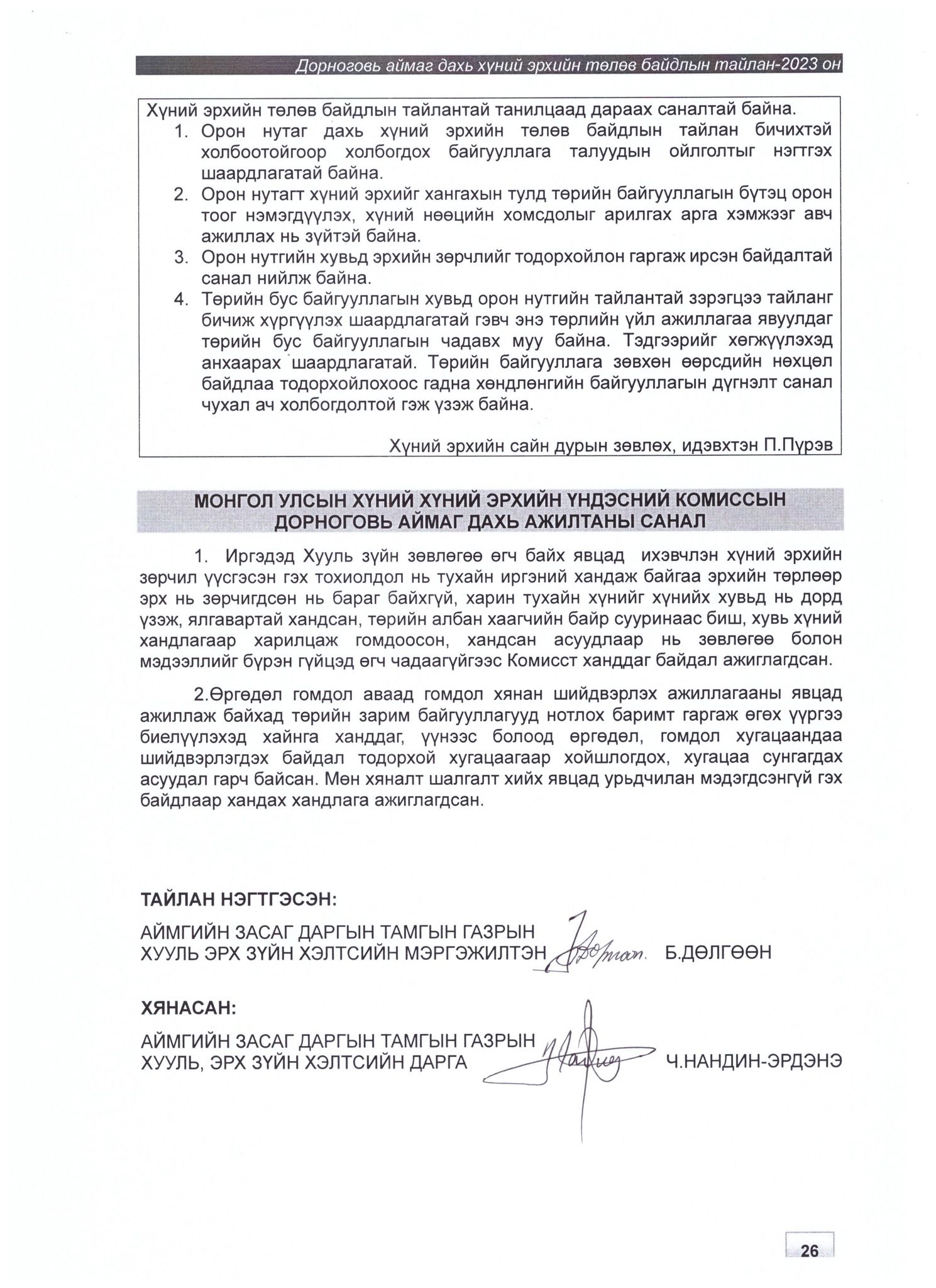 №Шашны байгууллагын нэрХаяг, байршилчиглэлзөвшөөрөл1Дашпилжээпун-цоглэнЗамын-Үүд сумын Сүлд баг 11-р хэсэгБуддаАймгийн ИТХ-ын 2020.06.19-ний өдрийн 13/11 дүгээр тогтоол2Үржиндэчинлэн хийдЗамын-Үүд сумын 3-р баг Соёмбын 7-3 тоотБуддаАймгийн ИТХ-ын 2019.12.05-ны өдрийн 12/13 дугаар тогтоол3Шинэ Монголын ургацЗамын-Үүд сумын Сүлд баг Тээвэрчид-7 тоотХристАймгийн ИТХ-ын 2020.06.19-ний өдрийн 13/12 дугаар тогтоол4Борхойн хайрын илгээлтЗамын-Үүд сум 1-р баг 7-р хэсэг 76-2 тоотХристАймгийн ИТХ-ын 2019.04.08-ны өдрийн 10/40 дүгээр тогтоол5Амийн булаг-ҮүдЗамын-Үүд сум 3-р баг Модны 1-4 тоотХристАймгийн ИТХ-ын 2019.04.08-ны өдрийн 10/41 дүгээр тогтоол6Жанчүвдэчинлэн хийдМандах сум, Алхан тээг баг, Халзан булагБуддаАймгийн ИТХ-ын 2020.06.19-ний өдрийн 13/10 дугаар тогтоол7Дэчинчойнхорлин хийд1-р баг Данзанваанчиг гудамж 12 тоотБуддаАймгийн ИТХ-ын 2020.09.20-ны өдрийн 14/04 дүгээр тогтоол8Өвөрбаясгалант хамарын хийдХамарын хийдБуддаАймгийн ИТХ-ын 2019.04.08-ны өдрийн 10/42 дугаар тогтоол9“Амьд үг” илгээлтийн чуулган6-р баг Онцгой байдлын байрХрист2019.04.29-ний өдрөөс эхлэн хугацаагүй гэрчилгээг Улсын бүртгэлийн газраас олгосон.10Дэлгэр ДашчойлинСумын төвд хийдийн байрБуддаАймгийн ИТХ-ын 2018.01.26-ны өдрийн 07/18 дугаар тогтоол11ДэчинлхүндэвлинСайхандулаан сум 4-р багБуддаАймгийн ИТХ-ын 2009 оны 03 дугаар тогтоол№Сумын нэрНийтНийтээс БуддынНийтээс Бусад шашны1Замын-Үүд сум 5232Мандах сум 11-3Сайншанд сум 3214Дэлгэрэх сум 11-5Сайхандулаан сум 11-НийтНийт1174№Гэмт хэргийн төрөлГэмт хэргийн төрөлБүртгэгдсэн хэрэгБүртгэгдсэн хэрэгӨсөлт, бууралт тооӨсөлт, бууралт тооНийт гэмт хэрэгт эзлэх хувь№Гэмт хэргийн төрөлГэмт хэргийн төрөл2022 он2023 онӨсөлт, бууралт тооӨсөлт, бууралт тооНийт гэмт хэрэгт эзлэх хувь1Өмчлөх эрхийн эсрэг гэмт хэрэг /17.1-17.12/Өмчлөх эрхийн эсрэг гэмт хэрэг /17.1-17.12/347347-8-2.3%51.8%2ҮүнээсХулгайлах /17.1/9910232.1%15.2%2ҮүнээсЗалилах /17.3/166164-2-1.224.5%2ҮүнээсДээрэмдэх /17.2/84 -4-50%0.6%2ҮүнээсХөрөнгө завших /17.4/108-2-20%1.2%2ҮүнээсАлдаатай гүйлгээ, гээгдэл эд хөрөнгө завших /17.5/920111.2 дахин3%2ҮүнээсАвтотээврийн хэрэгслийг зөвшөөрөлгүйгээр авч явах 17.7484100%1.2%2ҮүнээсЭд хөрөнгө устгах, гэмтээх /17.8/2215-7-31.8% 2.2%2ҮүнээсМал хулгайлах /17.12/3525-10-28.6%3.7%Хилийн анги 0108-р анги0129-р анги0168-р ангиНийт 2022 онд 50,0 сая 50,0 сая50,0 сая150,02023 онд 50,0 сая62,0 сая50 сая162,0Нийт Нийт Нийт Нийт 312,0 сая2022 онд 065-р ангийн090-р салбарт -40,0сая 253-р салбарт -40,0сая281-р салбарт -40,0сая336-р ангид -144,3 сая2023 онд090-р салбарт 40,0 сая,253-р салбарт 20,0 сая, 281-р салбарт 20,0 сая336-р ангид-45,0 саяНийт389,3 сая төгрөгХуулийн нэр2022 оны 11 сар2023 оны 11 сарӨсөлт бууралтХүүхдийн эрхийг зөрчих /Зөрчлийн тухай хууль 6.20/264620 буюу 76.9% өссөн .Хүүхдийн эсрэг /Эрүүгийн хууль 16.1-16.11/011№Гэмт хэргийн төрөлГэмт хэргийн төрөлБүртгэгдсэн хэрэгБүртгэгдсэн хэрэгӨсөлт, бууралт тооӨсөлт, бууралт тооНийт гэмт хэрэгт эзлэх хувь№Гэмт хэргийн төрөлГэмт хэргийн төрөл2022 он2023 онӨсөлт, бууралт тооӨсөлт, бууралт тооНийт гэмт хэрэгт эзлэх хувь1Золгүй учрал 10.4Золгүй учрал 10.4143-аар нэмэгдсэн3-аар нэмэгдсэн0.6%2Хүнийг алах 10.1Хүнийг алах 10.1198-р нэмэгдсэн 8-р нэмэгдсэн 1.3%3Хүний амь насыг болгоомжгүйгээр хохироох 10.6Хүний амь насыг болгоомжгүйгээр хохироох 10.6033 бүртгэгдсэн3 бүртгэгдсэн0.4%4Эх нярай хүүхдээ алах 10.5Эх нярай хүүхдээ алах 10.510Бүртгэгдээгүй Бүртгэгдээгүй -5Хүний эрүүл мэндийн халдашгүй байдлын эсрэг /11.1-11.7/Хүний эрүүл мэндийн халдашгүй байдлын эсрэг /11.1-11.7/176171-5-2.8%25.5%6Хүний бэлгийн эрх чөлөө, халдашгүй байдлын эсрэг гэмт хэрэг /12.1-12.5/Хүний бэлгийн эрх чөлөө, халдашгүй байдлын эсрэг гэмт хэрэг /12.1-12.5/163216100%4.8%7Өмчлөх эрхийн эсрэг гэмт хэрэг /17.1-17.12/Өмчлөх эрхийн эсрэг гэмт хэрэг /17.1-17.12/347347-8-2.3%51.8%8ҮүнээсХулгайлах /17.1/9910232.1%15.2%8ҮүнээсЗалилах /17.3/166164-2-1.224.5%8ҮүнээсДээрэмдэх /17.2/84 -4-50%0.6%8ҮүнээсХөрөнгө завших /17.4/108-2-20%1.2%8ҮүнээсАлдаатай гүйлгээ, гээгдэл эд хөрөнгө завших /17.5/920111.2 дахин3%8ҮүнээсАвтотээврийн хэрэгслийг зөвшөөрөлгүйгээр авч явах 17.7484100%1.2%8ҮүнээсЭд хөрөнгө устгах, гэмтээх /17.8/2215-7-31.8% 2.2%8ҮүнээсМал хулгайлах /17.12/3525-10-28.6%3.7%9Эдийн засгийн эсрэг гэмт хэрэг /18.1-18.18/Эдийн засгийн эсрэг гэмт хэрэг /18.1-18.18/312 93дахин1.8%10Хүний халдашгүй, чөлөөтэй байх эрхийн эсрэг 13.1-13.14Хүний халдашгүй, чөлөөтэй байх эрхийн эсрэг 13.1-13.141211-ээр өссөн0.3%11Эрүүл мэндийн эсрэг 15.1-15.6Эрүүл мэндийн эсрэг 15.1-15.6011 бүртгэгдсэн 1 бүртгэгдсэн 0.1%12Хүүхдийн эсрэг 16.1-16.11Хүүхдийн эсрэг 16.1-16.11011 бүртгэгдсэн1 бүртгэгдсэн0.1%13Олон нийтийн аюулгүй байдал, ашиг сонирхлын эсрэг гэмт хэрэг  /20.1-20.16/ Олон нийтийн аюулгүй байдал, ашиг сонирхлын эсрэг гэмт хэрэг  /20.1-20.16/ 421174.2 дахин3.1%14Хүрээлэн байгаа орчны эсрэг гэмт хэрэг /24.1-24.9/Хүрээлэн байгаа орчны эсрэг гэмт хэрэг /24.1-24.9/149-5-35.7%1.3%15Хөдөлгөөний аюулгүй байдал, тээврийн хэрэгслийн ашиглалтын журмын эсрэг гэмт хэрэг /27.1-27.11/Хөдөлгөөний аюулгүй байдал, тээврийн хэрэгслийн ашиглалтын журмын эсрэг гэмт хэрэг /27.1-27.11/31421135.5%6.3%16Хэрэг хянан шийдвэрлэх ажиллагааны эсрэг /21.1-21.14/Хэрэг хянан шийдвэрлэх ажиллагааны эсрэг /21.1-21.14/01Урьд онд бүртгэгдээгүйУрьд онд бүртгэгдээгүй0.1%17Нийтийн ашиг сонирхлын эсрэг гэмт хэрэг /23.1-23.7/Нийтийн ашиг сонирхлын эсрэг гэмт хэрэг /23.1-23.7/1114327.3%2.1%18Авилгын /22.1-22.12/Авилгын /22.1-22.12/21-1-50%0.1%19Кибер аюулгүй байдлын эсрэг /26.1-26.3/Кибер аюулгүй байдлын эсрэг /26.1-26.3/10БүртгэгдээгүйБүртгэгдээгүй-Нийт бүртгэгдсэн гэмт хэрэгНийт бүртгэгдсэн гэмт хэрэг6096706110%100%Эрүүл, аюулгүй орчинд амьдрах, орчны бохирдол, байгалийн тэнцэл алдагдахаас хамгаалуулах эрхтэй.Хог хаягдлын менежмент хангалтгүй. Уул уурхайн үйл ажиллагаатай холбоотойгоор байгаль, орчин, хүн амьтанд сөрөг нөлөө үзүүлж байна. Хэрэглээний бараа бүтээгдэхүүний үнэ өндөр, хэрэглэх заавар монгол хэл дээр биш тул иргэдийн аюулгүй хүнс хэрэглэх асуудал хөндөгдөж байна. Ундны усны асуудалд онцгойлон анхаарах шаардлагатай байна. Хүүхдийн мөнгөн тэтгэмж хүүхдэд зарцуулагдахгүй байна. /эцэг эх нь архидан согтуурдаг/Ах, дүү хамаатан садан нь асран хамгаалах үүргээ биелүүлэхгүй тохиолдол гарч байна.  Гудамж талбай, орчны аюулгүй байдлыг хангах, эвдрэл гэмтлийг тухай бүр засаж сайжруулах шаардлагатай байнаАмьд явах эрх Замын эвдрэл, жолоочийн хариуцлагагүй үйлдлээс болж зам тээврийн ослоор амиа алдаж байна. Хүн бүр сурч боловсрох эрхтэй.Ерөнхий боловсролын сургуулийн багшийн орон тоо дутагдалтай байгаа нь хүүхдийн сурч боловсрох эрх зөрчигдөх нөхцөл үүсэж байна. Их дээд сургуулийн төлбөр хэт өндөр байгаа нь хүссэн мэргэжлээ эзэмших, сурч боловсрох хөгжих эрх хязгаарлагдаж байна. Хөгжлийн бэрхшээлтэй хүүхдийн сурч хөгжих орчин нөхцөлд анхаарах Эрүүл мэндээ хамгаалуулах, эмнэлгийн тусламж авах эрхтэй.Шүдний эмч сумдад ажилладаггүй учраас заавал аймгийн төв рүү явж эмчилгээ хийлгэдэг. Сумдад эмнэлгийн тоног төхөөрөмж хангалтгүйгээс аймгийн төв рүү явж эмчилгээ хийлгэдэг. Аймгийн Нэгдсэн эмнэлгийн үйл ажиллагаа ачаалал өндөр дараалал ихтэй байна. Ажил мэргэжлээ чөлөөтэй сонгох, хөдөлмөрийн аятай нөхцөлөөр хангуулах, цалин хөлс авах, амрах, хувийн аж ахуй эрхлэх эрхтэй. Хэнийг ч хууль бусаар албадан хөдөлмөрлүүлж болохгүй;Төрийн албан хаагчийн цалин хөлсийг амьдралын чанартай нийцүүлэн нэмэгдүүлэхТөрийн байгууллагыг хүндэтгэх соёлд иргэдийг төлөвшүүлэхХүн бүр төрөхөөсөө эрх чөлөөтэй, нэр төр, эрхийнхээ хувьд адил тэгш байнаХүний нэр хүндэд сошиалаар дамжуулан үндэслэлгүй доромжлох, гүтгэх зэрэг үйлдэл гаргаж байна. Аймаг орон нутагт маш олон хөрөнгө оруулалт бүтээн байгуулалт хүний эрхийг хангасан олон ажлууд байна. Үүнийгээ сайн туршлага болгон тайланд тусгах шаардлагатай байна.  Энэхүү тайланг  давхар төрийн бус байгууллага хөндлөнгөөс тайлагнах ТББ-ын чадавхжуулахыг бэхжүүлэх нь зүйтэй байна.  Нийгмийн дархлаа холбоо ТББ-ын гишүүн Д.Мөнх-Эрдэнэ          Хүний эрхийн зөрчлийн төрлийг тодорхой түвшинд гаргаж чадсан гэж харж байна.  Мөн тайлангийн төгсгөлд хүний эрхийн боловсрол олгох үйл ажиллагааг сайжруулахад анхаарсан нь сайн талтай байна.  Цаашил энэ төрлийн үйл ажиллагаа явуулдаг ТББ-ыг чадавхжуулах, татан оролцуулах шаардлагатай байна. Дорнын манлайлагч залуус ТББ-ын тэргүүн Б.БалжиннямХүний эрхийн төлөв байдлын тайлантай танилцаад дараах саналтай байна. Орон нутаг дахь хүний эрхийн төлөв байдлын тайлан бичихтэй холбоотойгоор холбогдох байгууллага талуудын ойлголтыг нэгтгэх шаардлагатай байна. Орон нутагт хүний эрхийг хангахын тулд төрийн байгууллагын бүтэц орон тоог нэмэгдүүлэх, хүний нөөцийн хомсдолыг арилгах арга хэмжээг авч ажиллах нь зүйтэй байна. Орон нутгийн хувьд эрхийн зөрчлийг тодорхойлон гаргаж ирсэн байдалтай санал нийлж байна.  Төрийн бус байгууллагын хувьд орон нутгийн тайлантай зэрэгцээ тайланг бичиж хүргүүлэх шаардлагатай гэвч энэ төрлийн үйл ажиллагаа явуулдаг төрийн бус байгууллагын чадавх муу байна. Тэдгээрийг хөгжүүлэхэд анхаарах шаардлагатай. Төрийн байгууллага зөвхөн өөрсдийн нөхцөл байдлаа тодорхойлохоос гадна хөндлөнгийн байгууллагын дүгнэлт санал чухал ач холбогдолтой гэж үзэж байна. Хүний эрхийн сайн дурын зөвлөх, идэвхтэн П.Пүрэв